Примерная            рабочая  программа           младшая группа с учётом ФГОС ДО(3-4 года)Срок реализации программы   2015-2016  учебный год.2015 годг. НовозыбковСодержаниеЦелевой  раздел.Обязательная  частьПояснительная записка.. Задачи   программы младшей группы.. Принципы  и  подходы образования детей младшей группы.. Возрастная  характеристика контингента  детей  3 – 4 лет, воспитывающихся     в  образовательном  учреждении.. Планируемые  результаты освоения программы.1.6. Часть, формируемая  участниками  образовательных  отношений.- Особенности  осуществления образовательного  процесса.2.   Содержательный раздел.Обязательная  часть.2.1. Цель, задачи и содержание по пяти образовательным областям2.2. Работа с родителями.Часть,  формируемая  участниками  образовательных отношений.3.   Организационный  раздел.3.1. Режим дня (тёплый и холодный период)3.2. Сетка  непосредственной  образовательной    деятельности..Часть, формируемая участниками образовательных отношений.-  Работа с  родителями.-  Предметно – развивающая  образовательная  среда группы.    1.1. Пояснительная   записка    Образовательная программа (Программа) младшей группы МБДОУ «Детский сад №20» г. Новозыбкова   разрабатывалась в соответствии с :-  Федеральным законом от 29.12. . № 273-ФЗ «Об образовании в Российской Федерации» - приказ Минобрнауки России от 17.10.2013 31155 «Об утверждении федерального государственного образовательного стандарта дошкольного образования»- комментарии Минобрнауки Росии к ФГОС дошкольного образования от 28.02.2014 № 08-249- постановление Главного государственного санитарного врача РФ от 15.05.2013 №26  «Санитарно-эпидемиологическими требованиями к устройству, содержанию и организации режима работы в дошкольных организациях. СанПиН 2.4.1.3049-13» - Уставом ДОУ и на основании примерной основной образовательной  программы дошкольного образования  (далее — Программа) «Мозаика» под редакцией В.Ю. Белькович,  Н.В.Гребенкина, И.А. Кильдышева которая  разработана в соответствии с требованиями Федерального государственного образовательного стандарта дошкольного образования (ФГОС ДО), утверждённого Приказом Министерства образования и науки Российской Федерации от 17 октября 2013 года  № . Москва и дополнительной образовательной программой «Веселый язычок», разработанной на основе методических рекомендаций Е.С.Ушаковой.Программа направлена на создание условий развития ребёнка, открывающих возможности для его позитивной социализации, его личностного развития, развития инициативы и творческих способностей на основе сотрудничества со взрослыми и сверстниками и соответствующим возрасту видам деятельности; на создание развивающей образовательной среды, которая представляет собой систему условий социализации и индивидуализации детей.Программа младшей группы состоит из  обязательной части и части, формируемой участниками образовательных отношений. Обе части являются взаимодополняющими и необходимыми с точки зрения реализации требований Федерального государственного образовательного стандарта дошкольного образования (далее – ФГОС ДО).	Программа «Мозаика» включает в себя совокупность образовательных областей, которые обеспечивают разностороннее развитие детей с учётом их возрастных и индивидуальных особенностей по основным направлениям развития (далее — образовательные области) — социально-коммуникативному, познавательному, речевому, художественно-эстетическому и физическому. Задачи по формированию физических, интеллектуальных и личностных качеств детей решаются интегрировано в ходе освоения всех образовательных областей наряду с задачами, отражающими специфику каждой образовательной  области.Программа рассчитана на младшую группу общеразвивающей направленности. Образовательная программа реализуется педагогами  самостоятельно без сетевой формы, при 36 часовой нагрузке для педагогов т и пятидневной  рабочей неделе  МБДОУ с 7.30 до 18.001.2. Цель и задачи рабочей  программы младшей группы.Цель программы:Целью  Программы «Мозаика» является: расширение возможностей развития личностного потенциала и способностей каждого ребёнка дошкольного возрастаЗадачи программы:      •	обеспечение условий здорового образа жизни и безопасности ребёнка;•	приобщение детей через соответствующие их индивидуально-возрастным особенностям виды деятельности к социокультурным нормам, традициям семьи, общества государства;•	развитие интереса и мотивации детей к познанию мира и творчеству;•	реализация вариативных образовательных программ;•	соблюдение прав ребёнка, родителей и других участников образовательного  процесса.  1.  3.  Принципы и подходы образования детей младшей группы:1.	Сохранение уникальности и ценности дошкольного детства,  как важного этапа в общем развитии человека.2.	Поддержка специфики и разнообразия дошкольного детства.3.	Реализация Программы в формах, специфических для детей данной возрастной группы, прежде всего в форме игры, познавательной и исследовательской деятельности.4.	Создание благоприятной социальной ситуации развития каждого ребёнка в соответствии с его возрастными и индивидуальными особенностями и склонностями.5.	Личностно развивающий и гуманистический характер содействия и сотрудничества детей и взрослых в процессе развития детей и их взаимодействия с людьми, культурой и окружающим миром.6.	Вариативность  организации  дошкольного  образования. Программа «Мозаика» разработана на основе культурно-исторического и системно-деятельностного подходов, являющихся методологией ФГОС ДО.1.4. Возрастная характеристика, контингента детей  3-4  лет, воспитывающихся в образовательном учреждении.Младшая группа (четвёртый год жизни)Этот возраст является прямым продолжением раннего возраста в плане общей сензитивности. Это период овладения социальным пространством человеческих отношений через общение с близкими взрослыми, а также через игровые и реальные отношения со сверстниками.В младшем дошкольном возрасте происходит дальнейший рост и развитие детского организма, совершенствуются физиологические функции и процессы. Организм ребёнка отличается от взросло- го организма не только меньшими размерами, но и особенностями строения и деятельности. К особенностям относят: высокие энерготраты, быструю утомляемость при статических нагрузках, не совершенные адаптационные возможности растущего организма, следовательно, важно дозировать физические нагрузки.Условия жизни в это время стремительно расширяются: рамки семьи раздвигаются до пределов улицы, города, страны. Ребёнок открывает для себя мир человеческих отношений, разных видов деятельности и общественных функций. Он испытывает сильное желание включиться во взрослую жизнь, активно в ней участвовать, что, конечно, ему ещё недоступно. Он стремится к самостоятельности. Из этого противоречия рождается ролевая игра — самостоятельная деятельность детей, моделирующая жизнь взрослых.На четвёртом году жизни ребёнок — субъект самостоятельной деятельности и социальных отношений. Происходит усвоение норм поведения, а также различных форм общения. Ребёнок начинает осознавать, что он — индивидуальность, приобретает интерес к телесной конструкции человека.МышлениеАктивность и неутомимость малышей в этом возрасте проявляются в постоянной готовности к деятельности. Ребёнок уже умеет гордиться успехами своих действий, критически оценить результаты своего труда. Формируется способность к целеполаганию: он может более чётко представить результат, сравнить с образцом, выделить отличие. На основе наглядно-действенного к четырём годам начинает формироваться наглядно-образное мышление. Другими словами, происходит постепенный отрыв действий ребёнка от конкретного предмета, перенос ситуации в «как будто».ВосприятиеВ этом возрасте ребёнок воспринимает предмет без попытки его обследования. Его восприятие приобретает способность более полно отражать окружающую действительность. Дети от использования предэталонов переходят к сенсорным эталонам — культурно выработанным средствам восприятия (к концу возраста восприятие до пяти и более форм предметов, до семи и более цветов, дифференциация предметов по величине, ориентировка в пространстве группы).РечьМладшие дошкольники начинают осознавать особенности своего произношения. Развивается звуковая сторона речи. Интенсивно растёт словарный запас ребёнка.Развивается грамматический строй речи. Детьми усваиваются тонкие закономерности морфологического порядка (строение слова) и синтаксического (построение фразы).ПамятьУ младших дошкольников память непроизвольная, характеризуется образностью. Преобладает узнавание, а не запоминание. Ребёнок не ставит перед собой цели что-то запомнить или вспомнить и не владеет специальными способами запоминания. Ребёнок быстро запоминает стихотворения, сказки, рассказы, диалоги из фильмов, сопереживает их героям, что расширяет сферу познавательной деятельности ребёнка. Хорошо запоминается только то, что было непосредственно связано с его деятельностью, было интересно, эмоционально окрашено. Тем не менее то, что запомнилось, сохраняется надолго. Ребёнок постепенно учится повторять, осмысливать, связывать материал в целях запоминания, использовать связи при воспоминании.Социальная ситуация развитияИзменяется место ребёнка в системе отношений (ребёнок уже не является центром своей семьи), развивается способность к идентификации с людьми, образами героев художественных произведений.ВниманиеРебёнок не способен длительное время удерживать своё внимание на каком-то одном предмете, он быстро переключается с одной деятельности на другую.ВоображениеНа четвёртом году жизни преобладает воссоздающее воображение, т.е. ребёнок способен лишь воссоздать образы, почерпнутые из сказок и рассказов взрослого. Большое значение в развитии воображения играют опыт и знания ребёнка, его кругозор. Для детей этого возраста характерно смешение элементов из различных источников, реального и сказочного. Фантастические образы, возникающие у малыша, эмоционально насыщенны и реальны для него.Эмоциональная сфераВ эмоциональном плане характерны резкие перепады настроения. Эмоциональное состояние продолжает зависеть от физического комфорта. На настроение начинают влиять взаимоотношения со сверстниками и взрослыми, поэтому характеристики, которые ребёнок даёт другим людям, очень субъективны. И всё же эмоционально здоровому дошкольнику присущ оптимизм. В процессе общения со сверстниками и взрослыми ребёнок осваивает социальные формы выражения чувств. Изменяется роль эмоций в деятельности ребёнка, формируется эмоциональное предвосхищение.Развитие мотивационной сферыСамым важным личностным механизмом, формирующимся в дошкольном возрасте, считается соподчинение мотивов. Оно появляется в начале дошкольного возраста и затем последовательно развивается. Именно с этими изменениями в мотивационной сфере ребёнка связывают начало становления его личности.Уже в младшем дошкольном возрасте ребёнок сравнительно легко может принять решение в ситуации выбора одного предмета из нескольких, не реагировать на привлекательный предмет. Включаясь в новые системы отношений, новые виды деятельности, появляются соответственно и новые мотивы, связанные с формирующейся самооценкой, самолюбием, мотивы достижения успеха, соревнования, соперничества; мотивы, связанные с усваивающимися моральными нормами, и некоторые другие. Особенно важны интерес к содержанию деятельности и мотивация достижения. Регулировать своё поведение дошкольнику помогает образ другого человека (взрослого, других детей).Развитие самосознанияРазвитие самосознания и выделение образа «Я» стимулируют развитие личности и индивидуальности. Малыш начинает чётко осознавать, кто он и какой он. Внутренний мир ребёнка начинает наполняться противоречиями: он стремится к самостоятельности и в то же время не может справиться с задачей без помощи взрослого, он любит близких, они для него очень значимы, но он не может не злиться на них из-за ограничения свободы. К трём годам у него в большей или меньшей степени формируется характер, ребёнок научается действовать человеческими способами, у него складывается определённое отношение к себе. С одной стороны, попытки отделить своё «Я» и формирования своих собственных желаний — тенденция прогрессивная. Но с другой — при объективном отсутствии умения высказывать своё мнение малыш выбирает наиболее доступный способ: противопоставление себя взрослым. Единственная цель ребёнка — дать понять окружающим, что у него есть своя точка зрения и все должны с ней считаться. Это проявление самостоятельности, самоутверждения.Для ребёнка становится важным его успешность или неуспешность в делах и играх. Он начинает остро и бурно реагировать на оценки, учиться самостоятельно оценивать результаты своей деятельности.Отношения со взрослымиПо отношению к окружающим у ребёнка формируется собственная внутренняя позиция, которая характеризуется осознанием своего поведения и интересом к миру взрослых.Развитие ребёнка непосредственно зависит от того, как он взаимодействовал со взрослым. Возможны два варианта:а) если взрослый в целом позитивно оценивал личность ребёнка, тактично и аргументированно указывал на недостатки и промахи, умел поддержать и похвалить за старание и инициативность, то ребёнок научится гордиться собой и своими успехами;б) если взрослый стремится добиться подчинения любой ценой, наказывает за своеволие, стремится подловить на обмане, то, скорее всего, у ребёнка разовьётся желание противостоять взрослому, победить его и ответно добиться своего. Во втором случае гневливость, раздражительность и упрямство укореняются, становятся чертами характера.Отношения со сверстникамиВ 3—4 года дети начинают усваивать правила взаимоотношений в группе сверстников, а затем косвенно контролироваться взрослыми.Игровая деятельностьИгровая деятельность оказывает значительное влияние на развитие ребёнка. В игре дети учатся полноценному общению друг с другом.В процессе сюжетно-ролевой творческой игры дети берут на себя роли взрослых и в обобщённой форме в игровых условиях воспроизводят деятельность взрослых и отношения между ними. Ребёнок, выбирая и исполняя определённую роль, имеет соответствующий образ — мамы, доктора, водителя, пирата — и образцы его действий. Но хотя жизнь в игре протекает в форме представлений, она эмоционально насыщена и становится для ребёнка его реальной жизнью.Игра способствует становлению не только общения со сверстниками, но и произвольного поведения ребёнка. Механизм управления своим поведением складывается именно в игре, а затем проявляется в других видах деятельности.В игре развивается мотивационно-потребностная сфера ребёнка. Возникают новые мотивы деятельности и связанные с ними цели. Происходят качественные изменения в психике ребёнка.Дошкольник осваивает и изобразительную деятельность. Специфику рисования как особого вида деятельности составляет именно изобразительная, знаковая деятельность.Центральные новообразования: новая внутренняя позиция; со- подчинение мотивов, самооценка и осознание своего места в системе общественных отношений.Возрастные особенности детей  (особенности контингента детей: возраст детей, кол-во детей, мальчиков, девочек, особенности группы здоровья)Специфика семей воспитанников (образование родителей, полная семья, соц. паспорт группы)1.5. Планируемые  результаты освоения программы.1.6. Часть, формируемая участниками образовательных отношений.Дополнительная  образовательная программа «Веселый язычок», разработанной на основании методического пособия Е.С.Ушаковой «Занятия по развитию речи»  ориентирована, согласно приоритетному направлению развития детей младшей группы  МБДОУ №20, на речевое  развитие детей. Актуальность организации кружка  «Веселый язычок», заключается в   раннем  развивающем воздействии на эти компоненты, что  в значительной мере ускоряет ход речевого и умственного развития детей младшего и среднего дошкольного возраста. Цель программы - приобщение к художественному слову, обогащение словарного запасаЗадачи:1. Создать условия для развития творческой активности детей.2. Совершенствовать артистические навыки детей в плане переживания и воплощения образа, а также их исполнительские умения.3. Формировать у детей простейшие образно-выразительные умения, учить имитировать характерные движения сказочных животных.4. Обучать детей элементам художественно-образных выразительных средств (интонация, мимика, пантомимика).5. Активизировать словарь детей, совершенствовать звуковую культуру речи, интонационный строй, диалогическую речь.6. Формировать опыт социальных навыков поведения, создавать условия для развития творческой активности детей.7. Развить у детей интерес к театрально-игровой деятельности.Принципы программы:Индивидуализация дошкольного образования предполагает такое построение образовательной деятельности, которое открывает возможности для индивидуализации образовательного процесса, появления индивидуальной траектории развития каждого ребенка с характерными для данного ребенка спецификой и скоростью, учитывающей его интересы, мотивы, способности и возрастно-психологические особенности.Возрастная адекватность образования. Этот принцип предполагает подбор педагогом содержания и методов дошкольного образования в соответствии с возрастными особенностями детей. Важно использовать все специфические виды детской деятельности (игру, коммуникативную и познавательно-исследовательскую деятельность, творческую активность, обеспечивающую художественно-эстетическое развитие ребенка), опираясь на особенности возраста и задачи развития, которые должны быть решены в дошкольном возрасте.Полнота содержания и интеграция отдельных образовательных областей. В соответствии со Стандартом Программа предполагает всестороннее социально-коммуникативное, познавательное, речевое, художественно-эстетическое и физическое развитие детей посредством различных видов детской активности.Программа составлена с учетом интеграции с образовательными областями:Познавательное развитие: знакомятся с явлениями общественной жизни, предметами ближайшего окружения, природными явлениями, что послужит материалом, входящим в содержание театральных игр и упражнений.Речевое развитие: у детей развивается четкая, ясная дикция, ведется работа над развитием артикуляционного аппарата с использованием скороговорок, чистоговорок, потешек.Чтение художественной литературы: знакомятся с литературными произведениями, которые лягут в основу предстоящей постановки спектакля; читают наизусть потешки и небольшие стихотворения.Художественно-эстетическое развитие: развивается интерес к произведениям народного и профессионального искусства, к литературе (стихи, песенки, потешки, проза); дети знакомятся с репродукциями картин, близкими по содержанию сказки.Музыкальная деятельность: дети учатся слышать в музыке эмоциональное состояние и передавать его движениями, жестами, мимикой, отмечают разнохарактерное содержание музыки, дающее возможность более полно оценить и понять характер героя, его образ.Планируемые результаты:- владеет активной речью, включенной в общение; может обращаться с вопросами и просьбами, понимает речь взрослых; знает названия окружающих предметов и игрушек. Речь становиться полноценным средством общения с другими детьми- стремится к общению со взрослыми и активно подражает им в речи и действиях- проявляет интерес к стихам, песням и сказкам, рассматриванию картинок, стремится двигаться под музыку; эмоционально откликается на различные произведения культуры и искусства -соблюдает правила элементарной вежливости (самостоятельно или по напоминанию говорит «спасибо», «Здравствуйте», «до свидания»); Имеет первичные представления об элементарных правилах поведения в детском саду и дома, на улице2. Содержательный   раздел:2.1. Цель, задачи и содержание по пяти образовательным областям«Социально-коммуникативное развитие»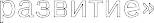 Дошкольное детство — это возраст становления ребёнка, развития его способностей к взрослению, к ответственности за себя и окружающий мир. Движущей силой развития ребёнка является накопление и расширение индивидуального жизненного опыта в процессе особого взаимодействия со взрослыми и сверстниками. Поэтому ребёнок должен не только присвоить культуру и опыт человечества, но и преобразовать его в своей деятельности.Развитие личности имеет два полюса направленности: на жизнь в себе — «самость» и на жизнь в обществе — «социумность». Самость отражает внутренний план развития личности, характеризуя глубину его индивидуальности. Она обусловливает развитие от элементарных моментов её жизнедеятельности до сложных психических состояний, которые осуществляются с помощью самопознания, саморегуляции и самоорганизации. Социумность отражает внешний план развития личности через восхождение к социальным ценностям, нормам, обычаям, степень ориентации в них и уровень приобретённых на их основе личностных качеств. Социумность достигается с помощью самоутверждения, коррекции и реабилитации, проявляется в актах самореализации  личности.Ключевыми умениями, необходимыми в дальнейшей жизни, являются умение понимать других людей и самого себя, способность устанавливать контакты, ориентироваться в мире человеческих отношений  на основе  усвоенных норм и  правил, т.е. не теряться в новой обстановке, выбирать адекватную линию поведения, уважать желания других людей, включаться в совместную деятельность со взрослыми и сверстниками, вести свободный диалог, умение оказывать эмоциональную поддержку и помощь в случае затруднения, быть уверенным в себе и иметь чувство собственного достоинства, уметь отстаивать свою позицию в совместной деятельности.Реализация социально-коммуникативного развития детей до- школьного возраста представлена во всех образовательных областях: в области физического развития, познавательного развития, речевого  развития,  художественно-эстетического  развития.Данное направление предполагает выделение ключевых содержательных подходов, условий по воспитанию и развитию личностных качеств дошкольников, формирование интереса к труду, желание трудиться.Цель социально-коммуникативного развития дошкольников состоит в развитии навыков социального поведения; умении адаптироваться к разным условиям социума; развитии уверенности и самостоятельности.Образовательные задачи:развитие положительного отношения ребёнка к себе, к сверстникам, взрослым людям и окружающему миру;создание условий для формирования у ребёнка уверенности всебе, в своих возможностях, в том, что он хороший, его любят;формирование чувства собственного достоинства, осознания своих прав и свобод (право иметь собственное мнение и личные вещи, право выбирать друзей, игрушки, виды деятельности);воспитание уважения и терпимости к детям и взрослым независимо от социального происхождения, расовой и национальной принадлежности, языка, пола, вероисповедания, возраста, личностного и поведенческого своеобразия, уважения к чувству собственного достоинства других людей, их мнениям, желаниям, взглядам;оказание помощи при необходимости друг другу, планирование совместной деятельности, соподчинении и контроле своих желаний, согласовании с партнёрами по деятельности мнений и действий;развитие ответственности за друга, общее дело, данное слово;умение распознавать эмоциональные переживания и состояния окружающих, выражение собственных переживаний;формирование социальных навыков: освоение различных способов разрешения конфликтных ситуаций, умений договориться, соблюдать очерёдность, устанавливать новые контакты;развитие (с учётом возрастных возможностей) интереса к труду, желание трудиться, воспитание навыков элементарной трудовой деятельности, трудолюбия;содействие становлению внутренней позиции «Я — будущий школьник»;приобщение гендерной, семейной, гражданской принадлежности, нравственной основы патриотических чувств.Формы реализации:организация среды для различных видов игр: сюжетно-ролевых, с правилами, подвижных;вовлечение ребёнка в различные виды деятельности, где могутпроявиться  индивидуальные  способности.Основным результатом социально-коммуникативного развития в дошкольном возрасте является успешное (активное, результативное) установление отношений с разными людьми, понимание ребёнком своих чувств, желаний, действий; умение адекватно оценивать себя и других, свои и чужие поступки, саму ситуацию, делать умозаключения на основе жизненного опыта.основные задачи образовательной деятельности по овладению детьми элементарными общепринятыми нормами и правилами поведения в социуме на основе первичных ценностно-моральных представлений о том, «что такое хорошо и что такое плохо»:формирование гендерной, семейной, гражданской принадлежности, патриотических чувств, чувства принадлежности к мировому сообществу;развитие игровой деятельности детей;приобщение к элементарным общепринятым нормам и правилам взаимоотношения со сверстниками и взрослыми (в том числе моральным).Основные задачи образовательной деятельности по овладению детьми элементарной трудовой деятельностью:развитие трудовой деятельности;воспитание  ценностного  отношения  к  собственному  труду, труду других людей и его результатам;формирование первичных представлений о труде взрослых, егороли в обществе и жизни каждого человека.Основные задачи образовательной деятельности по формированию у детей основ собственной безопасности и безопасности окружающего мира (в быту, социуме, природе):формирование представлений об опасных для человека и окружающего мира природы ситуациях и способах поведения в них;приобщение к правилам безопасного для человека и окружающего мира природы поведения;передача детям знаний о правилах безопасности дорожного движения в качестве пешехода и пассажира транспортного средства;формирование осторожного и осмотрительного отношения к потенциально опасным для человека и окружающего мира ситуациям.Образовательная область «Познавательное развитие»В процессе познания формируются личностные смыслы и личностные ценности ребёнка. Собственная активность познавательного и личностного характера у ребёнка проявляется в процессе осуществления собственных проб и экспериментирования. Для того чтобы дошкольнику в процессе познавательного развития как-то отнестись к собственным смыслам, выделить ценностные ориентиры, ему надо их не только прочувствовать или пережить, но и ос- мыслить — преобразовать, изменить, разобрать с целью познания различных свойств, внутренних связей и отношений. Такой переход от личностных смыслов к личностным ценностям предполагает развитие познавательного интереса, культуры познания, интеллектуальной инициативы, познавательных и речевых способностей. Это становится мощным ресурсом, к которому ребёнок будет обращаться всю жизнь, отражать в памяти — событийной, эмоциональной, двигательной.Цель познавательного развития дошкольников состоит в расширении и обогащении ориентировки в окружающем мире, проживании ребёнком познавательно-исследовательской деятельности, освоенной как с помощью взрослых, так и самостоятельно.образовательные задачи:•	содействовать проявлению и развитию у дошкольников потребности в активном взаимодействии с окружающей действительностью, любознательности, радости открытий нового на основе вопросов, практических действий и выбора;•	помогать ребёнку применять открытые им способы познания в разных видах деятельности, неожиданных комбинациях;•	поддерживать процесс поиска вариантов продолжения и завершения гипотетических знаний путём опытничества и экспериментирования;•	обогащать сенсорный опыт ребёнка.Специфика данного направления определяется включением в содержание образования регионального компонента, выраженного в географическом, природно-экологическом, этническом, культурном своеобразии. Учёт региональной специфики позволит приблизить содержание образования к личному опыту ребёнка и лучше адаптировать его к жизни в конкретных условиях.Формы реализации:•	организация разнообразных мобильных центров: воды и песка, продуктивной деятельности, математических игр, моделирования и экспериментирования, уголков природы и книг, мини- музеев;•	расширение границ образовательного пространства детскогосада: целевые прогулки, экскурсии в парк, лес, туристические походы, поездки в театр и т.д.;•	вовлечение ребёнка в разные виды деятельности, где в большей степени могут проявиться индивидуальные способности.Основным результатом познавательного развития в дошкольном возрасте является овладение орудиями, знаками, символами языка и культуры, формирование способов и средств познавательной деятельности.Основные задачи образовательной деятельности по формированию у детей познавательно-исследовательской деятельности:•	развитие сенсорной культуры;•	развитие познавательно-исследовательской и продуктивной (конструктивной)   деятельности;•	формирование элементарных математических представлений;•	формирование целостной картины мира, расширение кругозора детей.Образовательная область «Речевое развитие»Цель речевого развития дошкольников состоит в овладении речью как средством общения и культуры, происходящим в различных видах деятельности (познавательно-исследовательской, коммуникативной, восприятии художественной литературы и других), освоенной как с помощью взрослых, так и самостоятельно.образовательные задачи:создавать условия для развития свободного общения воспитанников со взрослыми и детьми;развивать  все  компоненты  устной  речи  детей  (лексической стороны, грамматического строя речи, произносительной стороны речи; связной речи — диалогической и монологической форм) в различных видах деятельности;формировать интерес и потребность в чтении, эмоционально-образное восприятие произведений разных жанров (сказки, рассказа, стихотворения, малых фольклорных форм);развивать чуткость к выразительным средствам художественной речи, умение воспроизводить эти средства в своём творчестве. Основным результатом речевого развития в дошкольном возрасте является овладение орудиями, знаками, символами языка и культуры, понимание речи, стремление сделать свою речь понимаемой другими.Основные задачи образовательной деятельности по овладению детьми речью как средством общения и культуры:развитие свободного общения со взрослыми и детьми;развитие всех компонентов устной речи детей (лексической стороны, грамматического строя речи, произносительной стороны речи; связной речи — диалогической и монологической форм) в различных формах и видах детской деятельности;практическое овладение воспитанниками  нормами  речи.Основные задачи образовательной деятельности по обогащению активного словаря детей в процессе восприятия художественной литературы и фольклора:•	формирование целостной картины мира, в том числе первичных ценностных представлений;•	развитие литературной речи;•	приобщение к словесному искусству, в том числе развитие художественного восприятия и эстетического вкуса.Образовательная область Художественно-эстетическое развитиеВ дошкольном возрасте возникают интерес к эстетической стороне окружающей действительности, потребность в творческом самовыражении, инициативность и самостоятельность в воплощении художественного замысла. Ребёнок знакомится с разными видами и жанрами искусств, в том числе народным творчеством.Реализация программы направлена на художественно-эстетическое развитие ребёнка в процессе обогащения сенсорного и чувственного опыта во всех видах творческой деятельности, при организации образовательной среды; стимулирующей изобразительные виды деятельности (рисование, лепка, художественное конструирование и пр.), музыкальные виды деятельности (пение, музицирование, танцевальные движения); поддержку детской инициативы, поощрение, стимулирование творческих замыслов.Данное направление предполагает интегрированные музыкальные и изобразительные занятия, которые развивают эстетический  вкус детей, их умение понимать и ценить произведения искусства; позволяют уменьшить количество специально организованных занятий в детском саду и увеличить время для других видов деятельности.Программа музыкального развития построена на основе ведущего метода деятельностного освоения музыкального языка, который лежит в основании принципов элементарного музицирования. Интеграция музыки, слова и движения — фундамент модели интегрированной программы. Обращение к синтезу искусств детерминировано возрастными особенностями детей.Цель художественного творчества развития дошкольников состоит во взаимодействии и проникновении различных видов искусства и художественной деятельности в образовательный процесс дошкольной  организации.образовательные задачи:•	формирование основ художественной культуры: представления о специфике изобразительного искусства, потребности в художественном творчестве и в общении с искусством, первоначальные понятия о выразительных возможностях языка искусства;•	развитие продуктивной деятельности;•	развитие интереса к различным видам искусства (пластическим и сценическим);•	формирование основ художественного мышления, художественного мировидения, художественной ментальности, эмоционально-чувственного отношения к предметам и явлениям действительности;•	развитие потребности в художественном творчестве (изобразительном,   художественно-речевом,   музыкально-пластическом);•	обучение основам создания художественных образов, формирование практических навыков работы в различных видах художественной  деятельности;•	приобщение детей к лучшим образцам отечественного и мирового искусства, воспитание у детей уважения, эмоционально- ценностного отношения к искусству.Основным результатом художественно-эстетического развития в дошкольном возрасте является развитие воображения, слухового и зрительного восприятия, коммуникативных умений, способности создавать образы; овладение техническими умениями в рисовании, лепке, аппликации, пластическими и словесно-образными умениями в театрализованной, музыкальной деятельности.Основные задачи образовательной деятельности по овладению детьми изобразительной и продуктивной деятельностью:развитие продуктивной деятельности детей (рисование, лепка, аппликация, художественный труд);развитие детского творчества;приобщение к изобразительному искусству.Образовательная область «Физическое развитие»Физическое развитие детей основывается на разумном приоритете ценностей здоровья и здорового образа жизни при организации образовательной работы с воспитанниками и их семьями. В основе создания образовательной среды со здоровьесберегающими функциями лежит тесное сотрудничество воспитателей, специалистов (инструктора по физической культуре, музыкального руководителя, педагога-психолога, логопеда), а также родителей. Такое взаимодействие предусматривает охрану жизни ребёнка, профилактику негативных эмоций, поддержание бодрого, жизнерадостного настроения, создание условий, когда детская заинтересованность, предметная и социальная умелость становится личным достоянием ребёнка, выраженным в желании заниматься физической культурой не только на занятии, но и в свободной деятельности как в группе, так и дома.Цель физического развития детей дошкольного возраста заключается в создании благоприятных условий для оптимального физического развития, формирования базиса физической культуры личности.оздоровительные задачи:•	обеспечивать охрану жизни детей;•	совершенствовать работу сердечно-сосудистой, дыхательной, нервной систем организма ребёнка;•	повышать его работоспособность;•	осуществлять закаливание растущего организма.образовательные задачи:•	формировать систему знаний о физических упражнениях, их структуре, оздоровительном воздействии на организм;•	целенаправленно развивать физические качества и координационные способности;•	формировать двигательные умения в соответствии с особенностями возрастного развития и на этой основе расширять двигательный опыт, создавая ситуации радости и удовольствия в движении;•	формировать устойчивый интерес к регулярным занятиям физической культурой и различным видам физкультурно-спортивной деятельности, выявлять спортивно-одарённых детей.Специфика реализации данного направления включает формирование интереса к физической культуре с учётом климатических условий, спортивных традиций региона.Формы реализации:•	естественная природная и социокультурная среда (физкультурные занятия, утренние разминки, игровая деятельность, повседневная жизнь детей);      •    занятия в кружках и секциях (туризм, футбол, шахматы, акробатика, степ-аэробика, плавание и др.);•	спортивно-игровые праздники, развлечения, дни здоровья.Основным результатом физического развития детей дошкольного возраста является:•	здоровый, жизнерадостный, физически развитый ребёнок (в соответствии с возрастными показателями), имеющий устойчивый интерес к физкультурно-спортивной деятельности.основные задачи образовательной деятельности по овладению детьми двигательной деятельностью:•	формирование системы знаний о роли физических упражнений для здоровья;•	развитие физических (кондиционных) качеств и координационных способностей;•	формирование двигательных умений, накопление и обогащение двигательного опыта детей;•	формирование у детей интереса и потребности в двигательной активности, физическом совершенствовании.основные задачи образовательной деятельности по овладению детьми элементарными нормами и правилами здорового образа жизни:•	сохранение и укрепление физического и психического здоровья детей;•	воспитание  культурно-гигиенических  навыков;•	формирование начальных представлений о здоровом образе жизни.Содержание и методика реализации программы с учетомпсихолого-возрастныхи индивидуальных особенностей детейОбразовательная область «социально-коммуникативное развитие»В этом возрасте ребёнок начинает проявлять нетерпимость к опеке взрослого, стремление настоять на своём требовании, упорство в осуществлении своих целей. Возникает новый тип взаимоотношений взрослого и ребёнка, необходимо предоставлять ребёнку больше самостоятельности и обогащать деятельность новым содержанием. Необходимо помочь каждому ребёнку заметить рост своих достижений, ощутить радость переживания успеха в деятельности.Начинает проявляться интерес  к  общению  со  сверстниками. В младшем возрасте открываются новые возможности для воспитания у детей доброжелательного отношения к окружающим, эмоциональной отзывчивости, без которых невозможно правильное социальное развитие. Для того чтобы ребёнок мог учитывать в своём поведении чувства и интересы других людей, он должен сначала научиться сопереживать самым близким людям — родителям,           воспитателям,  сверстникам.Необходимым условием пробуждения и сопереживания является пример воспитателя передавать свои чувства. Педагог показывает детям образец гуманного доброго отношения к окружающим: как утешить обиженного, угостить, обрадовать, помочь.Задачи возраста:•	развивать положительное отношение ребёнка к себе, взрослым людям и окружающему миру;•	формировать бережное отношение к своей семье, к родителям, к дому, к детскому саду;•	создавать условия для формирования у ребёнка представлений о себе, о том, что он хороший и любимый.СамопознаниеМой организмЗнать, кто я — мальчик или девочка. Знать и понимать, что мои помощники — это: голова, глаза, рот, уши, нос, шея, руки, ноги, животик, спинка. Любить свой организм, учиться ухаживать за собой.Чувства, поступки, уменияУметь радоваться, смеяться, улыбаться. Понимать, что человек огорчается, плачет, когда плохо, грустно. Уметь отличать хорошие поступки от плохих. Понимать, что свои ошибки нужно исправлять.Уметь играть, петь, рисовать, строить, убирать на место за собой игрушки и материал.Уметь мыть руки и лицо.Я и моя семьяЗнать фамилию, имя, сколько лет.Знать, как зовут родителей, бабушку, дедушку.Понимать, что в семье я — сын (дочь), брат (сестра), внук (внучка).Я и сверстникиПонимать, что многие дети ходят в детский сад, знать свою группу, участок, как зовут воспитателей, как зовут детей в группе.Мир, в котором я живуребёнок и обществоЗнать народные сказки, потешки, народные песенки, народные игрушки, свистульки. Называть родной город (село). Уметь рассказывать о прогулках, например, в выходные дни с родителями (в парке, лесу, на детской площадке).Различать проезжую часть дороги, тротуар, понимать, для чего нужен светофор.В дни праздников обращать внимание на убранство улиц, детского сада, группы.ИграУметь брать на себя роль в игре и выполнять несколько взаимосвязанных действий: варить кашу, накрывать на стол, кормить куклу. Уметь взаимодействовать в игре с двумя действующими лицами, например: водитель — пассажир, мама — дочка.овладение элементарной трудовой деятельностьюПродолжать воспитывать желание принимать посильное участие в трудовой деятельности.Задачи возраста:•	воспитывать стремление к самостоятельности (при одевании, умывании, во время еды); формировать элементарные умения и навыки  самообслуживания;•	побуждать бережно относиться к труду других людей: не бросать на пол мусор, аккуратно обращаться с вещами и предметами, не ломать, не рвать, не мять их, вытирать ноги перед входом в помещение;•	развивать интерес к поручениям взрослых, желание их выполнять.В совместных действиях, наблюдениях, поручениях обеспечивать освоение процессов самообслуживания.Привлекать к выполнению отдельных процессов в хозяйственно - бытовом труде: убирать за собой игрушки, одежду, всё складывать аккуратно на полочку, чтобы в группе было красиво, приятно находиться, играть.Формировать представление о труде взрослых: знакомить с некоторыми профессиями (медицинский работник, повар, воспитатель, нянечка), обращать внимание на их действия и результат: нянечка накрывает на стол, убирает со стола.Побуждать беречь то, что сделано людьми.овладение основами собственной безопасности и безопасности окружающего мираДети в возрасте от трёх до четырёх лет живут настоящим, они сосредоточены на том, что происходит «здесь и сейчас». В связи с этим младшие дошкольники зачастую нетерпеливы и не способны на ожидание будущих событий. Тем не менее самое главное преимущество малышей данного возраста в обучении личной безопасности состоит в том, что они любят правила, фактически они полагаются на правила.Задачи возраста:•	формировать у детей понимание того, что ребёнок должен находиться рядом со взрослыми;•	учить детей различать родных и чужих людей;•	знакомить детей с источниками потенциальной опасности, которые находятся в помещении (окна, различные предметы и др.);•	приучать детей к осторожному обращению с объектами природы;•	дать понятие детям об элементарных правилах дорожного движения.Блок «Наши дети и другие люди»Знакомить детей с понятиями «родной человек» и «чужой человек». Рассказывать, что может быть опасным в общении с другими людьми. Требовать от детей постоянно быть на виду у взрослых, причём близких людей.Блок «Наш ребёнок в доме»Объяснить детям, что существуют предметы, которыми маленьким пользоваться нельзя (ножи, иголки, ножницы, лекарства, спички, розетки и др.); что нельзя самостоятельно включать плиту и другие электроприборы, открывать кран с водой.Обращать внимание детей на то, что, когда в помещении открыто окно, ни в коем случае нельзя подходить к нему, а также выходить на балкон без сопровождения взрослых.Блок «Наши дети и окружающая природа»Детям следует объяснить, что надо быть осторожнее на своём игровом участке, полянке, в лесу, на даче и отучиться от вредной привычки пробовать всё подряд (ягоды, траву, грибы).Рассказать детям, что животные окружают нас повсюду: на улице, в квартире, на участке детского сада. Поэтому необходимо объяснить малышам, что можно и что нельзя делать при контакте с животными.Блок «Наши дети и дорога»Учить детей различать виды наземного транспорта. Познакомить малышей с сигналами светофора. Формировать представление об улице: объяснить, для чего предназначены тротуар, проезжая часть, почему транспорт может быть опасным.Блок «родители должны знать»Необходимо:•	активно вмешиваться и защищать детей в случае необходимости от посторонних;•	быть рядом с ребёнком и активно помогать ему устанавливать границы дозволенного и недозволенного, которые он не может ещё определять сам.образовательная область«Познавательное развитие»овладение познавательно-исследовательской деятельностьюСпонтанная манипуляция предметами в раннем возрасте достаточно быстро перерастает в целенаправленность. Отрываясь от непосредственного смысла предметов,  ребёнок  совершает  шаги в двойной мир — у него появляется воображение. Интерес к средствам и способам практических действий создаёт уникальные возможности для становления ручной умелости. Ребёнок начинает получать удовольствие от того, что он что-то умеет, гордится своими умениями.Осознание младшим дошкольником собственных желаний, попытка справиться своими силами (самостоятельность) приводят к новому уровню отношений к людям, вещам, занятиям.Ребёнок самостоятельно или с помощью взрослого выделяет наиболее привлекательные для него объекты живой и неживой природы, пробует себя в уходе за растениями и животными.Сенсорное развитиеЗадачи возраста:•	формировать умение различать и выделять в предметах и объектах основные цвета (красный, жёлтый, зелёный, белый, чёрный, синий) и их оттенки (розовый, серый, голубой); пять геометрических форм (круг, квадрат, треугольник, овал, прямоугольник) и четыре фигуры (куб, кирпичик, пластина, призма);•	различать параметры величины (длина, ширина, высота) и их сравнение (длинный — короче — короткий);•	развивать действия по использованию эталонов: устанавливать тождество какого-либо качества воспринимаемого объекта эталону; •	соотносить с эталоном предмет, свойство которого не точно такое же, как эталон, но может быть к нему отнесено;•	развивать предметно-орудийные действия, знакомить с функциями предметов;•	обеспечить постепенный переход от предметного восприятия и узнавания объекта к простейшему сенсорному анализу;•	способствовать сенсорному развитию в процессе исследования различного природного материала.Для ознакомления детей с общепринятыми сенсорными эталонами цвета, формы, величины широко используются дидактические игры, различные материалы: дети познают свойства предметов (цвет, форму, величину), совершенствуют свой сенсорный опыт в выделении и назывании. Постепенно дети могут играть с материалом, где необходимо ориентироваться сразу на 2 — 3 признака.Игровое действие в дидактических играх может совпадать с практическим действием с предметами («Подбери, сложи, разложи, вставь») или не совпадать (игры с прятаньем и поиском предметов, загадыванием и отгадыванием («Узнай», «Отгадай», «Что здесь?»). Знание детьми эталонов цвета — необходимое условие выполнения игровых и практических заданий.Предлагать детям дидактический материал для упражнений  с вкладышами, сборно-разборными игрушками (матрёшка, грибочек, башенка из 5 — 8 деталей), основанные на многократных практических действиях ребёнка с материалом (собрать, разобрать, составить целое из частей, вложить в отверстие соответствующей формы).В сюжетно-отобразительных играх, бытовых ситуациях формировать умения сравнивать и определять цвет, величину, форму, вес (лёгкий, тяжёлый) предметов; ориентироваться в расположении предметов по отношению к ребёнку (далеко, близко, высоко).В процессе игр помогать осваивать приёмы обследования предмета (обведение пальцем его контура), способы по освоению сенсорных эталонов. Например, практические действия наложения и приложения одного предмета (или группы предметов) к другому для определения равенства или разности их свойств.Подводить детей к постепенному освоению формообразующих движений, к изображению разных по форме предметов, используя разные изобразительные средства (гуашь, карандаш, глина) и разные виды изобразительной деятельности (передача округлой формы на плоскости (аппликация, рисунок), и в объёме (лепке).Для передачи своих впечатлений доступными изобразительными средствами в рисунке учить самостоятельно определять, а затем подбирать необходимый материал. В процессе аппликации при составлении изображений предметов и персонажей упражнять детей в различении геометрических форм по цвету, величине.Познавательно-исследовательская деятельность Задачи возраста:•	развивать интерес к экспериментированию с предметами окружающего мира и познанию их свойств;•	формировать элементарные представления о материалах, из которых изготовлены предметы, учить пользоваться предметами в соответствии с их назначением;•	поощрять самостоятельные открытия детьми свойств природных объектов, знакомить с некоторыми свойствами воды, песка, глины, камешков, особенностями растений, животных.Предоставлять детям возможность открывать для себя мир предметов и явлений во всём многообразии их форм, красок, звуков, запахов; знакомить с назначением предметов ближайшего окружения; называть вещи и типичные действия, которые с предметами совершают («Стул — на нём сидят, можно сесть на скамейку, диван, лавочку»).В играх «Домик для зайчика», «Большой и маленький автомобили» помогать детям замечать целенаправленность действий, видеть простейшие причины и следствия собственных действий (если кубики поставить друг на друга неровно, то башенка может сломаться).Формировать представления о разнообразии вещей: игрушек, видов транспорта (машина, автобус, корабль), книг (большие, маленькие, толстые, тонкие, книжки-игрушки, книжки-картинки) и др.В самостоятельной деятельности для выполнения заданий использовать «Ящик ощущений». Это поможет привлекать внимание детей на особенности материала, из которого изготовлены игрушки, предметы быта и др. (дерево, бумага, ткань, глина), знакомить со свойствами (прочность, твёрдость, мягкость).Приглашая детей в игры «Фокусники», «Что изменилось?», помогать детям осваивать способы обследования предметов (тонет — не тонет, рвётся — не рвётся), группировки (чайная, столовая, кухонная посуда) и классификации (посуда — одежда) хорошо знакомых предметов.Проводить вместе с детьми эксперименты с окружающими природными материалами (камешками, водой, песком, плодами, семенами, шишками) как в группе, так и на территории детского сада. Устанавливать причинно-следственные связи (палочка лёгкая — она плавает, тяжёлый камень тонет, вода на морозе замерзает). Удовлетворять познавательно-речевую активность  детей  через организацию мини-музеев «Чудо-дерево», «Игрушки-забавы», «Наш огород», «Курочка-рябушечка», «Музей ветерка».КонструированиеВместе с детьми строить простые конструкции, знакомые им из опыта (стол, стульчик, кроватка, домик, машинка), объединять в разные сюжеты (двор, улица, детская площадка).С помощью строительного материала, конструктора типа Лего помогать создавать постройки «по сюжету» (дом, машина и т.д.), формировать первые технические умения работы с деталями (учить изменять постройки, надстраивая или заменяя одни детали другими). Знакомить с простейшими способами соединения и размещения деталей в пространстве по горизонтали (дорожки разной длины и ширины, заборы разной высоты и формы) и вертикали (башенка, лесенка).Помогать создавать различные образы из бумаги для общей композиции, используя разные способы работы с бумагой (сминание, скручивание и др.). Задачи возраста:Природное окружение•	развивать интерес ко всему живому, природе в целом, объектам живой и неживой природы, наиболее ярко выраженным сезонным явлениям;•	воспитывать  эмоционально-положительное,  бережное  отношение к природе, способность любоваться её красотой;•	формировать первые представления о взаимосвязях в природе на примерах из ближайшего окружения.Мир растений и животныхПоддерживать  и  стимулировать  познавательные  мотивы  дошкольников к знакомству с миром растений и животных:•	в процессе непосредственного наблюдения, ухода за растениями в группе и ближайшем окружении на территории детского сада знакомить с комнатными растениями (1—2) и дикорастущими растениями (1—2) региона (название, условия для роста);•	расширять представления о домашних животных (кошка, собака) и их детёнышах, знакомить с особенностями поведения и питания;•	приобщать детей к наблюдению за обитателями уголка природы: аквариумными рыбками, декоративными птичками; •	организовывать наблюдения за птицами, прилетающими на участок;•	расширять представления о диких животных.Формировать умение понимать простейшие взаимосвязи в природе (например, без воды растение может засохнуть).Сезонные наблюдения (неживая природа)Обращать внимание детей на сезонные изменения в природе: погодные условия, растительный мир, птиц.Обращать внимание детей на необходимость  иметь сезонную одежду.Побуждать замечать красоту каждого сезона года, расширять представления о сезонных особенностях.Демонстрировать действия по уходу (с учётом сезона) за растениями на участке детского сада, привлекать к отдельным действиям детей.Результаты совместных наблюдений отмечать в разных видах продуктивной  деятельности.Обращать внимание детей на то, что к живым существам нужно относиться бережно, формировать доброжелательное и осторожное отношение к животным, растениям, предупреждать об отрицательных последствиях вмешательства в природу. Знакомить с правилами поведения в природе, давать запрещающим правилам альтернативу («Нельзя ловить бабочек, но можно любоваться ими»).Развитие элементарных математических представленийВводя младших дошкольников в мир математики, воспитатель учитывает роль чувственного познания детей, активизирует работу всех анализаторов ребёнка, стимулируя его собственную активность в познании мира, опираясь на разные виды детской деятельности (игровую, музыкальную, художественно-речевую, трудовую, экспериментирование).На четвёртом году жизни у детей появляется умение принимать задания, действовать по словесной инструкции, что свидетельствует об их интеллектуальной активности и развитии мышления.Задачи возраста:•	формировать интерес к математической стороне действительности;•	знакомить с количественными характеристиками, величиной, формой предметов; •	содействовать овладению умениями понимать множества (различать «много», «мало», «один») предметов и явлений в ближайшем окружении;•	формировать способность к практическому сравнению множеств по количеству входящих в них элементов без счёта (освоение способов наложения, приложения);•	содействовать ориентировке во времени и пространстве.Количественные представленияВ условиях группового пространства, физкультурного зала, сенсорной комнаты, музыкального зала развивать умение видеть общий признак предметов ближайшего окружения: например, все кубы — красные, мячи — круглые и т.п.Находить и составлять группы из однородных предметов, выделять из них отдельные предметы;  различать понятия «много», «один», «по одному», «ни одного»; понимать вопрос «Сколько?»,  при ответе пользоваться словами «много», «один».Сравнивать две равные и неравные группы предметов на основе взаимного сопоставления элементов (предметов). Познакомить с приёмами последовательного наложения и приложения предметов одной группы к предметам другой; учить понимать вопросы: «Поровну ли?», «Чего больше (меньше)?».ВеличинаВ игровых, бытовых ситуациях помогать детям сравнивать предметы контрастных и одинаковых размеров: при сравнении предметов соизмерять один предмет с другим по заданному признаку величины (длине, ширине, высоте), пользуясь приёмами наложения и приложения; обозначать словами результат сравнения: длинный — короткий, одинаковые (равные по длине); широкий — узкий, одинаковые (равные по ширине); высокий — низкий, одинаковые (равные по высоте), большой — маленький, одинаковые (равные по величине).ФормаПри ознакомлении с формой предметов (круг, квадрат, треугольник) использовать не только специальный дидактический материал — геометрические фигуры, но и предметы в окружении ребёнка, имеющие заданные характеристики. Стимулировать детей к определению формы предметов, с которыми они встречаются в повседневной жизни (в бытовой, игровой деятельности, на прогулке): вначале — по отношению к предметам, не имеющим деталей (платок — квадрат), а далее — дети учатся определять форму основных деталей предметов (рисунок цветка содержит круг, карман на платье похож на квадрат).С помощью геометрического лото содействовать овладению детьми способами обследования и анализа (умение в фигуре заметить части, её составляющие).Ориентировка в пространствеВ играх развивать умение ориентироваться в расположении частей своего тела (голова, ноги, правая — левая рука и др.) и в соответствии с ними различать пространственные направления от себя: вверху — внизу, впереди — сзади (позади), справа (слева) — направо (налево); учить различать правую и левую руки.Ориентировка во времениРассматривая картинки, иллюстрации к произведениям, модели времени, в ходе непосредственного наблюдения помогать различать контрастные части суток (утро — вечер, день — ночь), называть их.Образовательная область «Речевое развитие»Развивающая речевая среда, организованные занятия по фор- мированию компонентов устной речи направлены на освоение младшими дошкольниками разговорной речи. Для того чтобы дети понимали обращённую речь, взрослые проявляют внимание и доброжелательность по отношению к малышам. Вербальными и невербальными (улыбками, контактом глаз, лаской) средствами общения дают детям почувствовать, что каждого ждут в группе, каждый дорог и любим.Дошкольники учатся выражать в словесной форме свои мысли, чувства и переживания, когда воспитатель включает детей во внеситуативно-познавательное общение посредством предметов, поручений; демонстрирует образцы обращения ко взрослым, зашедшим в группу. В совместных играх с детьми воспитатель содействует посредством речи взаимодействию и налаживанию контактов друг с другом.Ребёнку доступно быть активным участником разговора в речевом уголке, где ему предоставляется возможность для рассматривания картинок, книг, наборов предметов; в совместной деятельности по приглашению воспитателя послушать рассказы о забавных случаях из его жизни.Задачи возраста:•	обогащать активный словарь;•	способствовать правильному и чёткому произнесению слов;•	формировать  предпосылки  связной  речи,  умения  строить предложения.Лексическое развитиеПознавательная форма общения становится основой расширения и активизации словарного запаса детей. Воспитатель уточняет и стимулирует использование детьми названий и назначений предметов (одежды, обуви, головных уборов, посуды, мебели, видов транспорта.) Широко используются побуждающие вопросы, стимулирующие ответ, отгадывание описательных загадок, творческие упражнения.В режимных моментах с помощью дидактических игр формируются умения различать и называть существенные детали и части предметов, качества, особенности поверхности, некоторые материалы и их свойства, местоположение. В речевых играх используются одни и те же предметы, которые каждый раз включаются в разные контексты: «Чашка стоит на столе», «Из чашки пьют чай».Стимулировать детей к подбору и активизации слов-синонимов, слов-антонимов, обобщающих слов, используя семантические карты, упражнения и игры.С помощью графического моделирования, предметных моделей содействовать называнию частей суток.Звуковая культура речиВоспитатель с помощью артикуляционной гимнастики, специально подобранного словесного материала совершенствует звукопроизношение в слова: гласных (а, у, и, о, э) и некоторых согласных звуков (п-б’, т-д’, к-г, ф-в, т-с’, з-ц). Использование поговорок, скороговорок, пословиц способствует правильному произношению и хорошей дикции.Значительное внимание уделяется развитию моторики речедвигательного аппарата, слухового восприятия, речевого дыхания (развивать умение протяжно и плавно производить выдох через рот; произносить протяжно на одном выдохе гласные и согласные звуки, короткие фразы, чистоговорки).Воспитатель демонстрирует правильные образцы речи, вырабатывает у детей правильный темп речи, интонационную выразительность.Грамматический строй речиПобуждать детей согласовывать прилагательные с существительными в роде, числе, падеже; употреблять существительные с предлогами (в, на, под, за, около).Помогать употреблять в речи имена существительные в форме единственного и множественного числа, обозначающие животных и их детёнышей (утка — утёнок — утята); форму множественного числа существительных в родительном падеже (ленточек, матрёшек, книг, груш, слив). С помощью игр «Кто пришёл в теремок?», «Куда прыгнул зайчонок?», «Где спрятался бельчонок?», «Что бывает таким?» дошкольники учатся преодолевать ошибки в согласовании прилагательного и существительного, глагола во времени и с существительным, в употреблении предлогов.Поощрять словотворчество детей как этап активного овладения грамматикой, подсказывать ненавязчиво в игровых ситуациях правильную форму слова.Помогать детям составлять из нераспространённых простых предложений распространённые путём введения в них прилагательных (обучать составлению сравнений), определений, дополнений; составлять предложения с однородными членами («Мы пойдём в лес и увидим там разные деревья: сосны, берёзы, ели»).Развитие связной речиДля развития фразовой речи вовлекать детей в разговор во время рассматривания предметов, обучать умению вести диалог, формировать потребность делиться своими впечатлениями со знакомыми, упражнять в употреблении форм словесной вежливости, побуждать участвовать в драматизации знакомых сказок.В специально организованном общении, рассказывая о жизни группы, воспитатель упражняет детей в построении связных высказываний (описание игрушки, придумывание рассказа по картинке, из собственного опыта) с помощью вопросов, ориентирующих на опыт ребёнка об увиденном и пережитом. Искренне и ярко рассказывая об ожидаемых событиях, воспитатель помогает ребёнку почувствовать себя значимым, уверенным в себе, настраивает на позитив завтрашнего дня. Рассказы воспитателя о себе в сказочной форме помогают детям преодолеть различные страхи, понять нежелательность некоторых поступков. Развивать связную диалогическую речь, вовлекая детей в сюжетные игры «Телефон», «Магазин», «Семья». Для развития монологической речи «уводить» от слепого подражания и побуждать к самостоятельному рассказыванию: менять героев сказки, обстоятельства, тему рассказа.При описании одного предмета включать детей в игры «Чудесный мешочек», «Кто это?», «Что ты нашёл?» с целью выделения конкретных признаков (приём сравнения).В  игровых  ситуациях  побуждать  детей  говорить  «спасибо», «здравствуйте», «до свидания», «спокойной ночи».Формировать потребность делиться своими впечатлениями с воспитателями и родителями.Обогащение активного словаря в процессе восприятия художественной литературы и фольклораЗнакомство младших дошкольников с художественной литературой осуществляется с помощью литературных произведений разных жанров, осознавая свою «самость», ставя себя в позицию субъекта.Задачи возраста:•	развивать эмоциональную отзывчивость на литературные про- изведения и интерес к ним, желание отвечать на вопросы;•	поддерживать стремление детей повторять ритмически организованные строки, воспроизводить небольшие стихотворения;•	создавать условия для самостоятельного рассматривания детьми книг.Воспитатель побуждает детей слушать сказки, рассказы, стихи, а также следить за развитием действия в сказке, сочувствовать положительным героям.Обращает внимание детей на образный язык сказок, рассказов, стихотворений, привлекая дошкольников к повторению запомнившихся им отдельных слов, выражений, песенок персонажей.После прослушивания сказок можно предложить детям повторить песенки действующих лиц.В процессе усвоения содержания сказки учить детей передавать слова разных героев. И даже если они повторяют интонации воспитателя, это закладывает основы для дальнейшего самостоятельного развития интонационной выразительности в более старшем возрасте.     При знакомстве детей с народными сказками, песенками, потешками, загадками воспитатель обращает внимание детей на красочность и образность родного языка. Это помогает ребёнку легко запоминать такие образцы, как «Петушок — Золотой гребешок», «козлятушки-ребятушки», «коза-дереза» и др. Младших дошкольников особенно привлекают стихотворные произведения, отличающиеся чёткой рифмой, ритмичностью, музыкальностью. При повторном чтении дети начинают запоминать текст, усваивают смысл стихотворения.Повторное прочтение стихотворений воспитывает у маленьких слушателей чувство симпатии, умение  эмоционально  откликаться на прочитанное. Несложное содержание, близкое личному опыту ребёнка, выражено в простой, доступной форме: смежная рифма, короткие стихотворные строчки. Дети, повторяя их, улавливают созвучность, музыкальность стиха. Чтение стихов и сказок сопровождается описанными в них движениями как взрослого, так и ребёнка. Это расширяет кругозор малыша, его ориентацию в мире предметов, животных, людей, развивает координацию движений, представления о своём теле и укрепляет эмоциональную связь со взрослым.Обогащение речи ребёнка запомнившимися ему словами и выражениями из произведения продолжается в процессе совместной со взрослым инсценировки и драматизации.Формирование интереса к книге осуществляется через регулярное рассматривание с детьми иллюстраций.Образовательная область«художественно-эстетическое развитие»развитие детей в процессе овладения изобразительной  деятельностьюХудожественная деятельность выступает как ведущий способ эстетического воспитания и развития детей младшего дошкольного возраста. В художественном развитии детей центральной является способность к восприятию художественного произведения и самостоятельному созданию нового образа (в рисунке, лепке, аппликации), который отличается оригинальностью, вариативностью, гибкостью, подвижностью. Эти показатели относятся как к конечному продукту, так и к характеру процесса деятельности.Задачи возраста:•	развивать эстетическое восприятие; обращать внимание детей на красоту окружающих предметов, объектов природы (растения, животные); вызывать чувство радости;•	формировать интерес к занятиям изобразительной деятельностью. Учить в рисовании, лепке, аппликации изображать простые предметы и явления, передавать их образную выразительность;•	развивать умение видеть красоту основной формы предмета, его частей, цвета. Использовать для обследования предметов обе руки;•	развивать умение видеть красоту цвета в объектах природы, картинках, народных игрушках (дымковские, филимоновские игрушки, матрёшки), одежде детей;•	вызывать положительный эмоциональный отклик на красоту природы, произведения искусства (книжные иллюстрации, изделия народных промыслов, предметы быта, одежда);•	развивать умение создавать как индивидуальные, так и коллективные композиции в рисунках, лепке, аппликации.Содержание обучения изобразительной деятельностиВызывать у детей интерес к процессу изобразительной деятельности, а постепенно и к результатам деятельности. Создавать атмосферу радостного настроения на каждом занятии. Обращать внимание на разнообразие цветовой гаммы, знакомить со следующими цветами: красный, жёлтый, зелёный, синий, чёрный, белый и с ослабленными оттенками (например, розовый, голубой и др.).  Показать детям вариативное использование цвета как средства выразительности («Разноцветные ленточки», «Неваляшки — розовая, красная, жёлтая»).Изображение отдельных предметовОбучать детей простейшему сенсорному анализу предметов ближайшего окружения. На основе данного анализа, а также по показу и слову педагога, учитывая эмоционально-интеллектуальный опыт детей, побуждать их передавать в продуктах собственной деятельности вначале одночастные предметы, затем двух-трёхчастные (в рисовании и аппликации части предмета круглой, квадратной, прямоугольной, треугольной формы; в лепке — цилиндрической, кольце- и шарообразной, дисковидной формы).Создание сюжетно-тематических композицийСоздавать несложные сюжетные композиции на всём листе бумаги, повторяя изображение одного и того же предмета в рисунке, аппликации («Мячи раскатились», «Снеговики гуляют в морозный день»), лепке, объединять вылепленные отдельными детьми фигурки на тематическом макете («Грибы на полянке»).Декоративная деятельностьОбращать внимание детей на декоративное оформление предметов быта, одежды, народных игрушек. Побуждать детей составлять узоры в полосе, квадрате, круге, силуэтной форме, используя в аппликационной работе геометрические и растительные элементы узора, в рисовании — линии, мазки, кольца, круги. В лепных работах побуждать детей украшать вылепленные изделия разными способами: прорисовывая узоры заострённой палочкой, прилепляя мелкие шарики, цилиндры, диски, кольца. Познакомить детей с дымковской и филимоновской игрушкой, загорской матрёшкой; учить выполнять декоративные композиции по их мотивам.Обучение техническим приёмам изобразительной деятельностиПобуждать детей рисовать цветными карандашами, фломастерами, гуашевыми красками. Совершенствовать умения правильно держать карандаш, кисть тремя пальцами. Учить наносить карандашом, фломастером штрихи разной длины движением руки сверху вниз и снизу вверх. Учить рисовать линии всем ворсом кисти движением руки сверху вниз, слева направо, наискось, пересекать их. Учить по разному рисовать круг: контур круга круговым неотрывным движением руки или двумя дугами с последующим закрашиванием линиями по форме в пределах контура; рисовать круг от точки наращиванием. Учить лепить из глины, пластилина, теста, используя следующие приёмы лепки: прямое раскатывание ладонями или пальцами до получения цилиндра, соединение концов цилиндра до получения кольца; раскатывание круговыми движениями ладоней или пальцев до получения шара, сплющивание (сдавливание) шара до получения диска. Учить приёмам прищипывания,  защипывания. Учить делить пластическую массу на неравные части или отщипывать мелкие кусочки, соединять части прижиманием. Учить детей составлять аппликацию из бумаги, использовать готовые формы, намазывая их клеящим составом на специальной клеёнке; наклеивать, прижимая тканевой салфеткой. Приучать детей соблюдать последовательность в аппликационной работе — выкладывание, затем наклеивание.образовательная область «Физическое развитие»овладение двигательной деятельностьюОсвоение ребёнком основных движений сопровождается раз- витием физических качеств. Сила и выносливость развиваются у ребёнка естественным путём в процессе двигательной активности. В различных видах деятельности необходимо обеспечить достаточный объём двигательной активности. Основная направленность физической подготовки детей четвёртого года жизни — развитие ловкости, гибкости, освоение новых движений, на фоне которых развивается быстрота и выносливость.Задачи возраста:•	развивать  физические  качества  (скоростные,  силовые,  гибкость, выносливость и координацию);•	накапливать двигательный опыт детей (овладение основными движениями);•	формировать потребность в двигательной активности и физическом   совершенствовании;•	обеспечивать необходимый объём двигательной активностидетей;•	создавать условия для развития творчества и самостоятельности в приобретении двигательного опыта в разнообразной предметно-игровой среде.Становление основных необходимых в жизни движенийХодьбаСвободно ходить, сохранять правильную осанку, согласовывать движения рук и ног, формировать разнообразные виды ходьбы, привычку ходить, не опуская головы, не шаркая ногами. Проходить от 500 м, перешагивать через препятствия. Ходьба обычная, на носках, с высоким подниманием бедра, мелким и широким шагом, приставными шагами боком, перекатывая с пятки на носок. В колонне по одному, парами. В различных направлениях: по прямой, по кругу, змейкой (между предметами), врассыпную, по зигзагу. С выполнением заданий: с остановкой, приседанием, поворотом, сводя и разводя носки ног («утёнок», «медвежонок»), ходьба по следам, регулирующим длину шага и правильную постановку стопы. Ходьба с изменением скорости, по различным поверхностям. С сохранением равновесия: по прямой дорожке (ширина 15—20 см, длина 2—2,5 м), по доске, по бревну, по ребристой доске, с перешагиванием через предметы, по наклонной доске (высота 30—35 см). Преодолевать полосу из 3 препятствий.Игры: «Гномы и великаны», «Здравствуй! Догони!», «Шла коза по лесу», «У медведя во бору», «Вперёд быстрей иди, только не беги», «Перешагни», «Пройди и не упади», «С мамой на прогулку», «Найди погремушку», «Петрушка», «По ровненькой дорожке», «Хоровод».БегБеговые упражнения: бег обычный, на носках, с высоким подниманием колена, в колонну по одному, встречными колоннами, объединяясь в пары, тройки. Бег с изменением направления, по кругу, змейкой, врассыпную, зигзаг. С выполнением заданий: останавливаться, убегать от догоняющего, догонять убегающего, бежать по сигналу в указанное место, с преодолением препятствий. Бег в медленном темпе от 60 с до 2 мин, в быстром темпе 10 м, 20 м, 30 м. Бег на ловкость, челночный бег 3 -5 м. Бег от 2 до 4 мин с изменением темпа. Бег по пересечённой местности. Бег по узкой дорожке. В игры включать задания-сигналы «беги»,«лови», «стой», «замри» и др.; выполнять правила в подвижных играх.Подвижные игры с элементами бега: «Беги ко мне!», «Птички-птенчики!», «Мыши и кот», «Беги к флажку!», «Лохматый пёс», «Дождик и солнце», «Гуси-лебеди», «Птички в гнёздышках», «Здравствуй! Догони!», «Северный и южный ветра», «Летят самолёты», «Такси», «Догони мяч», «Куры в огороде», «Пчёлка и ласточка», «Поезд». Предметно-манипулятивная деятельность рукамиС мячом: научить энергично отталкивать мяч при катании друг другу, по прямой; при бросании вдаль, в цель. Научить ребёнка ловить мяч двумя руками одновременно. Метание на дальность правой и левой руками; в горизонтальную цель двумя руками: снизу, от груди правой и левой рукой (расстояние до центра мишени 1,5– 2 м); в вертикальную цель правой и левой рукой (высота центра мишени 1,2–1,4 м; расстояние 1–1,5 м); ловля мяча, брошенного воспитателем (от 100 см, далее увеличение расстояния индивидуально); бросание мяча вверх, вниз, ловля его 2–3 раза подряд; бросать мяч двумя руками от груди, из-за головы. Закатывание мяча, шарика в лунку.С другими предметами: разбрасывание и собирание мелких предметов; одной формы, но разных размеров, цвета, структуры; катание предметов (мяч, шарик, короткий цилиндр, колечко, косички и т.д.) друг другу, в воротца (50–60 см). Переносить предметы на теннисной ракетке. Передавать предметы из рук в руки и перебрасывать их на расстояние от 50 см. Выкладывать из плоских предметов дорожку, из модулей — пирамиду, дом; объёмными предметами наполнять корзины.С обручем: надевать на себя, перешагивать через него, переносить обруч в парах, ходить приставным шагом по обручу, лежащему на полу, упражняться в прокатывании обруча.Подвижные игры: «Резвый мешочек», «Мой весёлый, звонкий мяч», «Принеси игрушки кукле», «Кто дальше бросит», «Машины», «Кегельбан», «Лунки», «Полёт на Марс», «Поезд с арбузами», «Попади в ворота», «Мышки в кладовке», «Самый меткий», «Найди домик для шарика», «Назови своё имя», «Море, суша, пальма».Ползание, лазанье, висыПолзание на четвереньках: по прямой (от 6 м), между предметами, вокруг них, по гимнастической скамейке.; по-пластунски, постановка кистей на опору: пальцами вперёд с углом разворота 10– 15 градусов.Подлезание: под препятствие (высота 50 см), не касаясь руками пола; пролезание в обруч, в несколько обручей.Лазанье: по лестнице-стремянке, по гимнастической стенке, по детским конструкциям, по верёвкам, по наклонной скамейке. Кратковременные висы (1–10 с) неоднократно в течение дня. Вис присев на низкой перекладине, вис на гимнастической лестнице.Преодоление полосы препятствий (подлезание, ползание и др.).Подвижные игры: «Наседка и цыплята», «Мыши в кладовой», «Кролики», «Найди клад», «Тише воды, ниже травы», «Сердитый медвежонок», «Пауки на охоте», «Сорви банан», «С горки на горку»,«Через мостик», «Ладушки», «Шла коза».ПрыжкиУчить принимать правильное исходное положение, энергичному отталкиванию, приземлению при выполнении прыжков. Прыжки на двух ногах: на месте; с продвижением вперёд на 2–3 м; из кружка в кружок; вокруг предметов; между ними; с высоты (15–20 см); вверх с места, доставая предмет, подвешенный выше поднятой руки ребёнка; через линию; через 4–6 линий; через предметы (высота 5 см); в длину с места через две линии (расстояние между ними 25– 30 см), в длину с места на расстояние от 40 см. Прыжки на одной ноге: на месте, с продвижением вперёд, с ноги на ногу, подскоки. Техника безопасности.Подвижные игры: «Зазевавшаяся лошадка», «По ровненькой дорожке», «Зайцы в цирке», «Весёлый ипподром», «Воробушки и кот», «С кочки на кочку», «Попрыгунчик-лягушонок», «Поймай комара», «Заяц, ёлочки, мороз», «Журавли и лягушки», «Перепрыгни ручеёк».Строевые упражненияРазвивать умения двигаться не только рядом, но и вместе; строиться в колонну по одному, шеренгу, круг, парами, находить ориентиры при выполнении упражнений, своё место при построениях, среди других. Координировать движения, изменять направление при движении. Учить сохранять правильную осанку во всех положениях: сидя, стоя, в движении, при выполнении упражнений и равновесии.Математические понятия (линия, круг, две линии) приобретают образность. В игре строим детей в шеренгу, круг, колонны.Игры: «Надувайся пузырь», «Рассыпался горошек», «Шли солдаты», «Два весёлых ручейка», «На сено, на солому».Ритмическая гимнастикаРитмическая гимнастика направлена на активизацию сердечно- сосудистой, дыхательной, мышечной и других систем организма. Она воспитывает чувство ритма, формирует плавность и ритмичность движений. Для общеразвивающих упражнений рекомендуется подбирать знакомые детям песни, танцы — это повысит эмоциональный, положительный тонус, позволит ненавязчиво обучить правильному  выполнению  упражнения.Ритмические игры: «Витрина магазина», «В балетной школе»,«Царь Горох», «Перелёт птиц». Танцевальные упражнения: «Танец маленьких утят», «Чунга-Чанга», «Два весёлых гуся», «В лесу родилась ёлочка», «Зимняя пляска».Общеразвивающие  упражненияВремя проведения: 4 мин. Каждое упражнение повторять от 4 до 6 раз.Общеразвивающие упражнения заканчиваются бегом от 30 с в сентябре до 3 мин в мае.Упражнения для кистей рук, развития и укрепления мышц плечевого пояса: поднимать и опускать прямые руки вперёд, вверх, в стороны, вниз (одновременно, поочерёдно). Перекладывать предметы из одной руки в другую: перед собой, за спиной, над головой. Хлопать в ладоши: перед собой, за спиной, справа, слева.Вытягивать руки:  вперёд, в стороны, поворачивать ладонями вверх, поднимать и опускать кисти, шевелить пальцами.Упражнения для развития и укрепления мышц спины и гибкости позвоночника: «Ладони к пяткам», «Часики» — наклоны в стороны, «Насос» — наклон вперёд, «Достань пальчики ног» — наклон вперёд, «Лошадка» — стоя на коленях, сесть на пятки, «Крокодил» — стоя на четвереньках, сесть на пятки, лечь на живот, «Носорог» — стоя на четвереньках, сгибать руки в локтях. Передавать предметы друг другу над головой вперёд-назад, с поворотом в стороны. Из положения сидя: повороты в стороны за предметом, наклоны вперёд, сгибание и разгибание ног, «Медведь лапу сосёт». Из положения лёжа на животе: «Скорпион», «Змея», «Паучок».Упражнения для развития и укрепления брюшного пресса и ног, профилактика плоскостопия: подниматься на носки; поочерёдно ставить ногу на носок, вперёд, в сторону, назад. Приседание: держась за опору, без опоры, руки вперёд, в группировку. Махи ногами: поочерёдно с согнутыми коленями. Сидя, захватывать пальцами ног мешочки с песком, косички, платочки. Выполнять движения стопами ног по массажёрам. Ходить по палке, валику, верёвке приставными шагами (серединой ступни), по дорожке «колючий ёжик». Выполнять прыжок на двух ногах «Зайчик», прыжок «Лягушка»; стойку на одной ноге, поочерёдно — «Цапля». Упражнение «Сердитый медвежонок» — стоя на четвереньках, ладонями шагать к правой, левой пятке, не сдвигая колени.Спортивные упражненияКатание на санках: катать на санках друг друга. Кататься с невысокой горки. Кататься на санках лёжа на животе, отталкиваясь руками. При катании друг друга на санках уметь подбирать предметы, разложенные вдоль дорожки. Игры с санками: «Кто быстрее!», «На рыбалке», «Прокатись под воротами».Скольжение: скользить по ледяной дорожке с помощью взрослых, скатываться с горок на ледянках. Игры: «Кто дальше», «Скользи до флажка».Ходьба на лыжах: научить детей надевать и снимать лыжи, ходить на них, ухаживать за лыжами, ставить их на место. Ходить по ровной лыжне ступающим шагом. Ходить скользящим шагом. Выполнять повороты на лыжах переступанием. Скользить на одной лыже, отталкиваясь свободной ногой. Поднимать предметы, проходя по лыжне. Проходить дистанцию до 500 м. Скатываться с горки уклоном 10 градусов. Подниматься на горку с уклоном 10 градусов сту- пающим шагом. Игры: «Гонка за лидером», «Подними рукавицы», «Скатись с горки», «Нарисуй солнышко», «Пройди лабиринт».Элементы акробатикиУчить выполнять перекат назад в группировке. Перекат вправо, влево. «Брёвнышко».Катание на велосипедеКатиться на трёхколёсном велосипеде по прямой, по кругу с поворотами направо, налево. Катиться по дорожке парами, не пересекая дорогу друг другу. Делать короткие ускорения. Поощрять желание кататься на двухколёсном велосипеде. ТуризмПравила поведения на прогулке. Охрана природы. Навыки гигиены в полевых условиях. Умение принимать пищу в полевых условиях. Преодолевать естественные препятствия, ходьба по пересечённой местности. Мини-походы с рюкзаками. Познавательный туризм. Поход на основе сказочного сюжета с участием персонажей. Туристская полоса препятствий: переправа на «плоту», с участи- ем взрослых; ходьба змейкой; «мышеловка»; «параллель»; болото»; бревно; сбор дров; лекарственные травы.Походные «сказочные» игры: «По следам Колобка», «Гуси-лебеди», «Теремок».Элементы спортивных игрФутболВедение мяча по прямой, по периметру площадки. Остановка катящегося мяча. Удар по мячу. Игры, подводящие к игре в футбол: «Ну-ка отними», «Забей в ворота», «Кто быстрее», «Останови ногой».Овладение элементарными нормами и правилами здорового образа жизниМладший дошкольный возраст — этап формирования идентичности и подражания, ребёнок начинает осознавать свои качества, возможности и своё состояние; приобщения ребёнка к здоровому образу жизни путём формирования элементарных навыков личной гигиены; освоения понятия охраны личного здоровья, здоровья окружающих, которое осуществляется на модели родительского отношения к здоровью, в процессе подражания им.Задачи возраста:•	формировать навыки здорового образа жизни, закреплять потребность в чистоте и аккуратности;•	формировать навыки культурного поведения; добиваться понимания детьми предъявляемых им требований;•	знакомить детей с факторами, влияющими на их здоровье;•	воспитывать потребность в оздоровительной активности.В младшем возрасте необходимые культурно-гигиенические навыки лучше всего усваиваются детьми в играх специально направленного содержания. Важно, чтобы эти игры были интересны, могли увлечь детей, активизировать их инициативу и творчество.Гигиеническое воспитание и обучение неразрывно связано с воспитанием культурного поведения.Формирование культурно-гигиенических навыков совпадает с основной линией психического развития в раннем возрасте — становлением орудийных и соотносящих действий. Первые предполагают овладение предметом-орудием, с помощью которого человек воздействует на другой предмет, например: ложкой ест суп, щёткой чистит зубы, полотенцем вытирает руки и т.д. С помощью соотносящих действий предметы приводятся в соответствующие пространственные положения: малыш закрывает и открывает коробочки, кладёт мыло в мыльницу, вешает полотенце за петельку на крючок, застёгивает пуговицы, зашнуровывает ботинки.Должны быть созданы соответствующие условия: в ванной (туалетной) комнате обязательно должны быть крючочки, полочки, расположенные на удобном для ребёнка уровне, на полотенцах должны быть петельки и т. д.В процессе гигиенического воспитания и обучения детей педагог сообщает им разнообразные сведения: о значении гигиенических навыков для здоровья, о последовательности гигиенических процедур в режиме дня. На основе литературных сюжетов («Мойдодыр», «Федорино горе» и др.),  потешек, песенок можно разыгрывать маленькие сценки, распределив роли между детьми. Все сведения по гигиене прививаются детям в повседневной жизни в процессе разнообразных видов деятельности и отдыха, т.е. в каждом компоненте режима можно найти благоприятный момент для гигиенического воспитания.Средства воспитания культурно-гигиенических навыков и поддержки здоровья детейИгровой массаж. Закаливающее дыхание: «Поиграем с носи- ком». Массаж рук: «Поиграем ручками». Массаж ушек: «Поиграем с ушками». Закаливающий массаж подошв: «Поиграем с ножками». Обширное умывание: «Умывайка», «Босоножье».ВЗАИМОДЕЙСТВИЕ ПЕДАГОГА С ДЕТЬМИСпособы и направления поддержки детской инициативыВ образовательном процессе ребёнок и взрослые (педагоги, родители, медицинский персонал) выступают как субъекты педагогической деятельности, в которой взрослые определяют содержание, задачи, способы их реализации, а ребёнок творит себя и свою природу, свой мир.Детям предоставляется широкий спектр специфических для дошкольников видов деятельности, выбор которых осуществляется при участии взрослых с ориентацией на интересы, способности ребёнка.Ситуация выбора важна для дальнейшей социализации ребёнка, которому предстоит во взрослой жизни часто сталкиваться с необходимостью выбора. Задача педагога в этом случае — помочь ребёнку определиться с выбором, направить и увлечь его той деятельностью, в которой, с одной стороны, ребёнок в большей степени может удовлетворить свои образовательные интересы и овладеть определёнными способами деятельности, с другой — педагог может решить собственно педагогические задачи.Уникальная природа ребёнка дошкольного возраста может быть охарактеризована как деятельностная. Включаясь в разные виды деятельности, ребёнок стремится познать, преобразовать мир самостоятельно за счёт возникающих инициатив.Все виды деятельности, предусмотренные программой ДОО, используются в равной степени и моделируются в соответствии с теми задачами, которые реализует педагог в совместной деятельности, в режимных моментах и др. Воспитателю важно владеть способами поддержки детской инициативы.Требования к развитию и поддержке игровой деятельности:•	избегать представления об игре как регламентируемом процессе «коллективной проработки знаний»;•	не подчинять игру строго дидактическим задачам;•	содействовать «проживанию» ребёнком той или иной ситуации с позиции разных социальных ролей;•	предоставлять выбор игрового оборудования;•	способствовать отражению событий в игре;•	изучать и переносить семейный опыт различных видов игр (подвижных, настольных и др.) в группу;•	поддерживать и поощрять инициативу детей в организации игр;•	руководить игрой на основе предложенной детьми или выбранной роли.Взрослым необходимо научиться тактично сотрудничать с детьми: не стараться всё сразу показывать и объяснять, не преподносить сразу какие-либо неожиданные сюрпризные, шумовые эффекты и т.п. Необходимо создавать условия, чтобы дети о многом догадывались самостоятельно, получали от этого удовольствие.Обязательным условием взаимодействия педагога с ребёнком является создание развивающей среды, насыщенной социально значимыми образцами деятельности и общения, способствующей формированию таких качеств личности, как: активность, инициативность, доброжелательность и др. Важную роль здесь играет сезонность и событийность образования дошкольников. Чем ярче будут события, происходящие в детской жизни, тем больше вероятность того, что они найдут отражение в деятельности ребёнка, в его эмоциональном  развитии.Структура события:•	подготовка к событию,•	непосредственное событие (кульминация),•	отражение впечатлений о событии в продуктивной деятельности детей и общении.Лента событий:•	события основные (календарные праздники: Новый год, День защитника Отечества, 8 Марта и др.);•	значимые события социальной и культурной жизни страны имира;•	события региональные (праздники — даты области, меропрятия);•	события муниципальные: городские, сельские (праздник урожая, День города, села и т.п.); •	события ДОО (день рождения детского сада, дни рождения педагогов, экскурсии, приезд театра и т.п.);•	события личные (дни рождения детей, их близких, проведениеотпуска, мероприятия выходного дня и т.п.).Особенности взаимодействия с семьями воспитанниковСемья для ребёнка дошкольного возраста — жизненно необходимая среда, определяющая путь развития его личности. Родительская любовь обеспечивает ребёнку эмоциональную защиту, психологический комфорт и жизненную опору. Данная программа ориентирует воспитателя на взаимодействие с семьёй. Воспитатель в сотрудничестве с родителями стремится к позиции поддержки, соучастия и сопереживания им в сложном процессе осознания материнских и отцовских функций.Работа с родителями                                          СентябрьОктябрь НоябрьДекабрь Январь Февраль                                                      Март  Апрель                                                   Май Содержание работы с семьей по образовательным областямОрганизационный раздел3.1 Обеспеченность методическими материалами и средствами обучения Примерная основная образовательная программа дошкольного образования «Мозаика» / авт.-сост. В.Ю. Белькович, Н.В. Гребёнкина, И.А. Кильдышева. — М.: ООО «Русское слово — учебник», 2014. — 464 с. — (ФГОС ДО. Программно-методический комплекс «Мозаичный ПАРК»).Методические рекомендации к примерной основной образовательной программе дошкольного образования «Мозаика» младшая группа/авт.-сост. В.Ю.Белькович, Н.В.Гребенкина, И.А.Кильдышева. – М.: ООО «Русское слово- учебник», 2014. – 112 с. – (Мозаичный парк).	Перечень книг-пазлов серии «Мозаика развития»Ходит осень по дорожке. СентябрьДом, в котором я живу. ОктябрьДружные ребята. НоябрьЗдравствуй, гостья Зима! ДекабрьЗимние забавы. ЯнварьМы поздравляем наших пап. ФевральВ гостях у сказки. МартЧто рассказал весенний ручеек? АпрельВесна идет — навстречу лету! МайКонспекты занятий по серии книг «Мозаика развития»: младшая группа3.2 Режим дня в младшей группе 3.3  РЕЖИМ НЕПОСРЕДСТВЕННО ОБРАЗОВАТЕЛЬНОЙ ДЕЯТЕЛЬНОСТИ В МЛАДШЕЙ ГРУППЕОбъем образовательной нагрузки Предметно - развивающая образовательная среда группы.В  группе приобретено много игр и пособий в соответствии с современными требованиями,  оборудованы центры развития по всем видам детской деятельности:Центр физкультурыЦентр сюжетно - ролевой игрыЦентр математикиЦентр естествознанияЦентр драматизацииЦентр строительстваЦентр изобразительного искусстваЦентр трудовой деятельностиЦентр музыкиМатериалы и оборудование для игровой деятельностиАтрибуты для сюжетно-ролевых игрБусы-шнуровкиБусы «Геометрические фигуры»Гигантская  мозаикаДомино в ассортиментеИгровое поле для построекИгра-тренажёр  «Шнуровка»Кукольный дом (макет) для кукол среднего размераКонструкция «Цветной забор»Комплект игрушек-забав и народных игрушекКуклы в ассортиментеКровать для куклыКоляска для куклыКонструктор  «Город»Конструкторы с соединением по принципу задвигания выступа на одной детали в паз другойКубики с рисунком, узором-мозаикойКомплекты сезонной одежды и обуви для куколКомплекты  постельных  принадлежностейЛото в ассортиментеЛогический кубМозаика в ассортиментеМозаика «Фантазия»Мебель для куклыМузыкальные игрушки в ассортиментеНабор дорожных знаковНабор для игры в шары с воротцамиНабор для игры в шары с желобом для прокатыванияНастольная игра «Поймай рыбку»Набор «Шнуровки»Набор посуды (столовая, чайная, кухонная)Наборы «Овощи» и «Фрукты»Набор мебели «Школа» для мелких персонажейОбъёмные или силуэтные мелкие деревья на подставках для ландшафтных макетовОдежда для куклыПазлы в ассортиментеПирамиды в ассортиментеРазрезные картинки в ассортиментеТематический набор «Домашние животные с детёнышами»Тематический набор «Домашние животные»Тематический набор «Дикие животные»Тематический набор «Животные Африки»Транспорт и «технические» игрушкиТематический ландшафтный коврик «Деревня» с набором мелких игрушекТелефон детскийШнуровка «Разноцветные пуговицы»Ширма  напольнаяМатериалы и оборудование для продуктивной деятельностиАльбомы для рисования Глина для детского творчестваДоска для работы с пластилиномКарандаши, мелки, фломастеры Краски гуашевые Краски акварельные Кисточки в ассортиментеКонструкторы: деревянные, пластмассовые, мелкого, среднего и крупного размераКонструктор из необработанного дереваКонструктор «Лего»Набор  кубиков  различных  цветов  для  построения  объёмных конструкцийМозаика Разноцветные  деревянные  кубикиРазрезные картинки в ассортиментеСтроительный наборСтаканчики (баночки)ПалитраПластилин для детского творчестваЦветная бумага и картон Построение предметно - пространственной среды в группе позволяет организовать самостоятельную деятельность детей и выполняет образовательную, развивающую, воспитывающую, стимулирующую, организационную, коммуникативные функции.  Для развития детей расширялась и пополнилась  функциональная значимость развивающей среды:  изготовлены  разнообразные макеты;  приобретены игры развивающего характера; альбомы, выполненные детьми совместно с педагогами, родителями,  был пополнен новыми книжками книжный уголок. Также имеются материалы для конструирования: пластмассовые конструкторы с разнообразными способами крепления деталей; строительные наборы с деталями разных форм и размеров; мягкие модули; коробки большие и маленькие; ящички; бросовый материал: чурбачки, цилиндры, кубики, брусочки с просверленными дырками; маленькие игрушечные персонажи (котята, собачки и др.), машинки, для обыгрывания. Материалы для ручного труда: бумага разных видов (цветная, гофрированная, салфетки, картон, открытки и др.); вата, поролон, текстильные материалы (ткань, верёвочки, шнурки, ленточки и т.д.); проволока в цветной оболочке;  природные материалы; инструменты: ножницы с тупыми концами; клей; кисти. Развивающая  образовательная среда в  группе  мобильная. Предметно – развивающая среда  в  группе обеспечивает возможность выбора каждым ребенком  деятельности по интересам и позволяет ему взаимодействовать со сверстниками или действовать индивидуально.Приложение №1Рекомендуемая  литература для чтения детямРусский фольклорПесенки, потешки, заклички. «Огуречик-огуречик», «Пальчик- мальчик...», «Заинька, попляши...», «Ночь пришла...», «Сорока, сорока...», «Еду-еду к бабе, к деду...», «Тили-бом! Тили-бом!..»; «Как у нашего кота...», «Сидит белка на тележке...», «Ай, качи-качи-ка- чи...», «Жили у бабуси...», «Чики-чики-чикалочки...», «Кисонька- мурысонька...», «Заря-заряница...»; «Травка-муравка...», «На улице три курицы...», «Тень, тень, потетень...», «Курочка-рябушечка...»,«Дождик, дождик, пуще...», «Божья коровка...», «Радуга-дуга...».Сказки. «Колобок», обр. К. Ушинского; «Волк и козлята», обр. А.Н. Толстого; «Кот, петух и лиса», обр. М. Боголюбской; «Гуси-лебеди»; «Снегурочка и лиса»; «Бычок — чёрный бочок, белые копытца», обр. М. Булатова; «Лиса и заяц», обр. В. Даля; «У страха глаза велики», обр. М. Серовой; «Теремок», обр. Е. Чарушина.Фольклор народов мираПесенки. «Кораблик», «Храбрецы», «Маленькие феи», «Три зверолова», пер с англ., обр. С. Маршака; «Что за грохот», пер. с латыш. С. Маршака; «Купите лук...», пер. с шотл. Н. Токмаковой; «Разговор лягушек», «Несговорчивый удод», «Помогите!», пер. с чеш. С. Маршака. Сказки. «Рукавичка», «Коза-дереза», укр., обр. Е. Благининой;«Два жадных медвежонка», венг., обр. А. Краснова и В. Важдаева; «Упрямые козы», узб., обр. Ш. Сагдуллы; «У солнышка в гостях», пер. со словац. С. Могилевской и Л. Зориной; «Лиса-нянька», пер. с финск. Е. Сойни; «Храбрец-молодец», пер. с болг. Л. Грибовой; «Пых», белорус., обр. Н. Мялика; «Лесной мишка и проказница мышка», латыш., обр. Ю. Ванага, пер. Л. Воронковой; «Петух и лиса», пер. с шотл. М. Клягиной-Кондратьевой; «Свинья и коршун», сказка народов Мозамбика, пер. с португ. Ю. Чубкова.Произведения поэтов и писателей РоссииПоэзия.  К.  Бальмонт  «Осень»;  А.  Блок  «Зайчик»;  А.  Кольцов «Дуют ветры...» (из  стихотворения  «Русская  песня»);  А.  Плещеев «Осень наступила...», «Весна» (в сокр.); А. Майков «Колыбельная песня», «Ласточка  примчалась...»  (из  новогреческих  песен); А. Пушкин «Ветер, ветер! Ты могуч!..», «Свет наш, солнышко!», «Месяц, месяц...» (из «Сказки о мёртвой царевне и о семи богатырях»); С. Черный «Приставалка», «Про Катюшу»; С. Маршак «Зоосад»,«Жираф», «Зебры», «Белые медведи», «Страусёнок», «Пингвин», «Верблюд», «Где обедал воробей» (из цикла «Детки в клетке»); «Тихая сказка», «Сказка об умном мышонке»; К. Чуковский «Путаница», «Краденое солнце», «Мойдодыр», «Муха-цокотуха», «Ежики смеются», «Ёлка», «Айболит», «Чудо-дерево», «Черепаха»; С. Гродецкий «Кто это?»; В. Берестов «Курица с цыплятами», «Бычок»; Н. Забо- лоцкий «Как мыши с котом воевали»; В. Маяковский «Что такое хорошо и что такое плохо?», «Что ни страница — то слон, то львица»; К. Бальмонт «Комарики-макарики»; П. Косяков «Всё она»; А. Барто, П. Барто «Девочка чумазая»; С. Михалков «Песенка друзей»; Э. Мошковская «Жадина»; И. Токмакова «Медведь».Проза. К. Ушинский «Петушок с семьёй», «Уточки», «Вась- ка», «Лиса-Патрикеевна»; Т. Александрова «Медвежонок Бурик»; Б. Житков «Как мы ездили в зоологический сад», «Как мы в зоосад приехали», «Зебра», «Слоны», «Как слон купался» (из книги «Что я видел»); М. Зощенко «Умная птичка»; Г. Цыферов «Про друзей»,«Когда не хватает игрушек» (из книги «Про цыплёнка, солнце и медвежонка»); К. Чуковский «Так и не так»; Д. Мамин-Сибиряк«Сказка про храброго Зайца — Длинные уши, косые глаза, короткий хвост»; Л. Воронкова «Маша-растеряша», «Снег идёт» (из книги «Снег идёт»); Н. Носов «Ступеньки»; Д. Хармс «Храбрый ёж»; Л. Толстой «Птица свила гнездо...»; «Таня знала буквы...»; «У Вари был чиж...», «Пришла весна...»; В. Бианки «Купание медвежат»; Ю. Дмитриев «Синий шалашик»; С. Прокофьева «Маша и Сойка», «Когда можно плакать», «Сказка о невоспитанном мышонке» (из книги «Машины сказки»); В. Сутеев «Три котёнка»; А.Н. Толстого «Ёж», «Лиса», «Петушки».Произведения поэтов и писателей разных странПоэзия. Е. Виеру «Ёжик и барабан», пер. с молд. Я. Акима; П. Воронько «Хитрый ёжик», пер. с укр. С. Маршака; Л. Милева «Быстроножка и Серая Одёжка», пер. с болг. М. Маринова; А. Милн «Три лисички», пер. с англ. Н. Слепаковой; Н. Забила «Карандаш», пер. с укр. З. Александровой; С. Капугикян «Кто скорее допьёт»,«Маша не плачет», пер. с арм. Т. Спендиаровой; А. Босев «Дождь», пер. с болг. И. Мазнина; «Поёт зяблик», пер. с болг. И. Токмаковой; М. Карем «Мой кот», пер. с франц. М. Кудиновой.Проза. Д. Биссет «Лягушка в зеркале», пер. с англ. Н. Шере- шевской; Л. Муур «Крошка Енот и Тот, кто сидит в пруду», пер. с англ. О. Образцовой; Ч. Янчарский «Игры», «Самокат» (из книги«Приключения Мишки Ушастика»), пер. с польск. В. Приходько; Е. Бехлерова «Капустный лист», пер. с польск. Г. Лукина; А. Бо- сев «Трое», пер. с болг. В. Викторова; Б. Поттер «Ухти-Тухти», пер. с англ. О. Образцовой; Й. Чапек «Трудный день», «В лесу», «Кукла Яринка» (из книги «Приключения пёсика и кошечки»), пер. с чешск. Г. Лукина; О. Альфаро «Козлик-герой», пер. с исп. Т. Давить- янц; О. Панку-Яшь «Спокойной ночи, Дуку!», пер. с румын. М. Олсуфьева, «Не только в детском саду» (в сокр.), пер. с румын. Т. Ивановой.Примерный список для заучивания наизусть«Пальчик-мальчик...», «Как у нашего кота...», «Огуречик, огуречик...», «Мыши водят хоровод...» — рус. нар. песенки; А. Барто«Мишка», «Мячик», «Кораблик»; В. Берестов «Петушки»; К. Чуковский «Ёлка» (в сокр.); Е. Ильина «Наша ёлка» (в сокр.); А. Плещеев«Сельская песня»; Н. Саконская «Где мой пальчик?».Приложение №2развитие детей в процессе овладения музыкальной деятельностьюВ основу репертуара положены малые формы устного, песенного и игрового фольклора (потешки, пестушки, колыбельные и т.д.), игры на сенсорное развитие, познание своего тела. Особое внимание уделяется пальчиковым играм, которые способствуют развитию мелкой моторики и речи.Задачи возраста:•	создать комфортные психолого-педагогические условия для сенсорного  развития;•	воспитывать интерес к пению, слушанию, эмоциональную отзывчивость на музыку образного содержания;•	развивать основные виды движений.Слушание музыкиУчить внимательно слушать музыку образного содержания и выражать своё отношение к ней эмоциями, движениями. Понимать содержание песен. Развивать сенсорную основу восприятия музыки (высота, динамика, тембр).ПениеУчить петь выразительно, ясно произносить слова, брать дыхание между фразами, сопровождать собственное пение простейшими движениями (хлопки, шлепки, притопы), шумовыми игрушками (погремушки, колокольчики, кубики), мелодическими и ритмическими инструментами (металлофоны, дудочки, свирели, барабаны, ложки, клавесы).Музыкально-двигательное развитиеУчить выполнять основные виды движения (шаг, бег, прыжки) в различных пространственных положениях, учить двигаться в соответствии с ярко выраженным характером музыки (спокойный, плясовой, маршевый и т.п.). Менять движения соответственно двухчастной, куплетной форме музыки, динамике звучания (громко — тихо, громче — тише). Выполнять образные движения, «одушевляя» животных, растения, предметы и т.п. Реагировать на начало и окончание музыки. Выполнять танцевальные движения (хлопки в ладоши, по коленям, притопы, пружинки, кружение, прямой галоп).Использовать пальчиковые игры для развития тонкой моторики, речи, тактильности, коммуникативных умений.Примерный музыкальный репертуарВосприятие музыки. «Ёжик», муз. Д. Кабалевского, «Слон», муз. К. Сен-Санса, «Окликание дождя», муз. А. Лядова, сл. народные, «Лягушка», муз. В. Рябикова, «Плач куклы», муз. Т. Попатенко, «Новая кукла», муз. П. Чайковского, «Колокольчики звенят», муз. В. Моцарта, «Воробушки», муз. М. Красева, «Гроза», муз. А. Жилинского,«Курочка-рябушечка», рус. нар., «Куры и петухи», муз. К. Сен-Санса, «Пришло лето», муз. О. Юдахиной, сл. И. Черницкой, «Скакалки», муз. А. Хачатуряна, «Конь», муз. М. Красева, сл. М. Клоковой, «Песенка про двух утят», муз.    Е. Попляновой, сл. Н. Пикулевой.Пение. «Дождик», рус. нар. мелодия, «Воробей», муз. В. Ребикова, сл. неизвестного автора, «Сорока», чеш. нар. мелодия, «Две тетери», рус. нар., обраб. В. Агафонникова, «Кастрюля-хитрюля», муз. Е. Попляновой, сл. Н. Пикулевой, «Танец около ёлки», муз. Ю. Слонова, сл. И. Михайловой, «Весенняя полечка», муз. и сл. Олифировой, «Радуется солнышко», муз. и сл. В. Степанова, «Зима прошла», муз. Н. Метлова, сл. М. Клоковой, «Дождик, дождик», муз. В. Аст- ровой, сл. И. Токмаковой, «Кто пасётся на лугу», муз. А. Пахмутовой, сл. Ю. Черных, «Тень, тень, потетень», рус. нар., «Козлята», муз. В. Кирюшина, «Солнечные зайчики», муз. Е. Попляновой, сл. Н. Пикулевой, «Жучок», муз. Золотарева, сл. А. Гангова.Музыкально-двигательное  развитие.  «Марш»,  муз.  Т.  Ломовой, «Скачут по дорожке», муз. А. Филиппенко, «Козонька  рогатая», рус. нар., «Весёлые ладошки», муз. Е. Макшанцевой, «Передай мячик» Л. Виноградова, «Марьино окошко», рус. нар., «Солнышко», муз. Е. Макшанцевой, «Птички» И. Сафаровой (пальчиковая игра), «Колодец» И. Евдокимова (пальчиковая игра), «Овечки» А. Седунова (пальчиковая игра), «Весёлые мячики», муз. Т. Сатулиной, «Пружинка», муз. Т. Ломовой, «Бычок», рус. нар., «Снежная баба», рус. нар., «Жмурки с мишкой», муз. Ф. Флотова, «Карнавальный танец» (Бразилия), «Здороваемся — прощаемся», чеш. нар. мелодия,«Здравствуй, пальчик» (пальчиковая игра), «Прогулка», муз. М. Раухвергера, «Тетеря», рус. нар., «Лошадка», муз. Н. Потоловского,«Чижик-чижачок», рус. нар., «Одинокий путник», изр. танец, «Медведь и зайцы», муз. В. Рябинова, «Облака» (пальчиковая игра), «Ходит конь по бережку» (пальчиковая игра), «Тень-тень», рус. нар., «Летели две птички», рус. нар., «Уголки», рус. нар. игра, «Шёл козёл дорогою», рус. нар., «Разгонялка», рус. нар. игра, «Дружные пальчики» (пальчиковая игра).Элементарное музицирование. «Колокольчик», рус. нар., «В гости к музыкальным инструментам», «Ёжик и бычок», муз. Виноградова, «Сова и синица», ст. В. Берестов, «Прислушайтесь» — озвучивание стихов.Игры со звуком. «Найди музыку в себе», «Найди музыку вокруг», «Играем вместе».Количество детейОбщее количествоПервой группы здоровьяВторой группы здоровьяВозраст детейдевочекмальчиковКоличество  воспитанниковКоличество полных семейКоличество неполных семейОбразование родителей:ВысшееСредне специальноеСреднееобразовательные области и направления организации жизнедеятельности детейобразовательные области и направления организации жизнедеятельности детейПоказатели развития ребёнкаПоказатели развития ребёнкаПоказатели развития ребёнкаСОЦИАЛЬНО-КОММУНИКАТИВНОЕ   РАЗВИТИЕСОЦИАЛЬНО-КОММУНИКАТИВНОЕ   РАЗВИТИЕСОЦИАЛЬНО-КОММУНИКАТИВНОЕ   РАЗВИТИЕСОЦИАЛЬНО-КОММУНИКАТИВНОЕ   РАЗВИТИЕСОЦИАЛЬНО-КОММУНИКАТИВНОЕ   РАЗВИТИЕОвладение	коммуникативной  деятельностью  и элементарными  общепринятыминормами и правилами поведения в социумеСамопознание•	Объясняет, зачем нужны органы чувств ичасти тела.•	Замечает  ярко  выраженное  настроениевзрослых и детей (смеётся, плачет, радуется,сердится).•	Называет и употребляет в общении свое имя, фамилию; имя родителей, воспитателя; членов семьи, указывая родственные связи и свою социальную роль  (мама, папа, дедушка, бабушка, сын, дочь).•	Проявляет доброжелательность к сверстникам, оказывает помощь, умеет вместе играть и пользоваться игрушками и книжками.•	Соблюдает правила поведения в группе и на улице.•	Проявляет интерес к своей семье и родственным связям.Мир, в котором я живу•	Называет своё имя, фамилию, возраст; на- звание родного города, села; название группы , которую посещает.•	Выбирает и берёт на себя роль в сюжетно - ролевой игре.•	Взаимодействует и ладит со сверстниками.Обогащает игру посредством объединения отдельных действий в единую сюжетную линиюСамопознание•	Объясняет, зачем нужны органы чувств ичасти тела.•	Замечает  ярко  выраженное  настроениевзрослых и детей (смеётся, плачет, радуется,сердится).•	Называет и употребляет в общении свое имя, фамилию; имя родителей, воспитателя; членов семьи, указывая родственные связи и свою социальную роль  (мама, папа, дедушка, бабушка, сын, дочь).•	Проявляет доброжелательность к сверстникам, оказывает помощь, умеет вместе играть и пользоваться игрушками и книжками.•	Соблюдает правила поведения в группе и на улице.•	Проявляет интерес к своей семье и родственным связям.Мир, в котором я живу•	Называет своё имя, фамилию, возраст; на- звание родного города, села; название группы , которую посещает.•	Выбирает и берёт на себя роль в сюжетно - ролевой игре.•	Взаимодействует и ладит со сверстниками.Обогащает игру посредством объединения отдельных действий в единую сюжетную линиюСамопознание•	Объясняет, зачем нужны органы чувств ичасти тела.•	Замечает  ярко  выраженное  настроениевзрослых и детей (смеётся, плачет, радуется,сердится).•	Называет и употребляет в общении свое имя, фамилию; имя родителей, воспитателя; членов семьи, указывая родственные связи и свою социальную роль  (мама, папа, дедушка, бабушка, сын, дочь).•	Проявляет доброжелательность к сверстникам, оказывает помощь, умеет вместе играть и пользоваться игрушками и книжками.•	Соблюдает правила поведения в группе и на улице.•	Проявляет интерес к своей семье и родственным связям.Мир, в котором я живу•	Называет своё имя, фамилию, возраст; на- звание родного города, села; название группы , которую посещает.•	Выбирает и берёт на себя роль в сюжетно - ролевой игре.•	Взаимодействует и ладит со сверстниками.Обогащает игру посредством объединения отдельных действий в единую сюжетную линиюСамопознание•	Объясняет, зачем нужны органы чувств ичасти тела.•	Замечает  ярко  выраженное  настроениевзрослых и детей (смеётся, плачет, радуется,сердится).•	Называет и употребляет в общении свое имя, фамилию; имя родителей, воспитателя; членов семьи, указывая родственные связи и свою социальную роль  (мама, папа, дедушка, бабушка, сын, дочь).•	Проявляет доброжелательность к сверстникам, оказывает помощь, умеет вместе играть и пользоваться игрушками и книжками.•	Соблюдает правила поведения в группе и на улице.•	Проявляет интерес к своей семье и родственным связям.Мир, в котором я живу•	Называет своё имя, фамилию, возраст; на- звание родного города, села; название группы , которую посещает.•	Выбирает и берёт на себя роль в сюжетно - ролевой игре.•	Взаимодействует и ладит со сверстниками.Обогащает игру посредством объединения отдельных действий в единую сюжетную линиюОвладение   элементарной трудовой деятельностью       •     Владеет навыками самообслуживания.Соблюдает порядок и чистоту в группе и на участке детского сада (убирает на место за собой игрушки, помогает готовить материалы к занятиям, накрывает на стол)       •     Владеет навыками самообслуживания.Соблюдает порядок и чистоту в группе и на участке детского сада (убирает на место за собой игрушки, помогает готовить материалы к занятиям, накрывает на стол)       •     Владеет навыками самообслуживания.Соблюдает порядок и чистоту в группе и на участке детского сада (убирает на место за собой игрушки, помогает готовить материалы к занятиям, накрывает на стол)       •     Владеет навыками самообслуживания.Соблюдает порядок и чистоту в группе и на участке детского сада (убирает на место за собой игрушки, помогает готовить материалы к занятиям, накрывает на стол)Овладение	основами собственной безопасности и безопасности окружающего мира•	Знает в лицо своих родственников.•	Понимает, что чужой человек может быть опасным.•	Понимает, что нельзя подходить к открытому окну, выходить на балкон без сопровождения взрослого.•	Знает предметы,  опасные для маленьких детей ( ножи, ножницы, иголки, вилки, спички, зажигалки, лекарства).•	Отличает движущуюся машину от  стоящей на месте.Называет сигналы светофора, знает, при каком сигнале можно переходить дорогу•	Знает в лицо своих родственников.•	Понимает, что чужой человек может быть опасным.•	Понимает, что нельзя подходить к открытому окну, выходить на балкон без сопровождения взрослого.•	Знает предметы,  опасные для маленьких детей ( ножи, ножницы, иголки, вилки, спички, зажигалки, лекарства).•	Отличает движущуюся машину от  стоящей на месте.Называет сигналы светофора, знает, при каком сигнале можно переходить дорогу•	Знает в лицо своих родственников.•	Понимает, что чужой человек может быть опасным.•	Понимает, что нельзя подходить к открытому окну, выходить на балкон без сопровождения взрослого.•	Знает предметы,  опасные для маленьких детей ( ножи, ножницы, иголки, вилки, спички, зажигалки, лекарства).•	Отличает движущуюся машину от  стоящей на месте.Называет сигналы светофора, знает, при каком сигнале можно переходить дорогу•	Знает в лицо своих родственников.•	Понимает, что чужой человек может быть опасным.•	Понимает, что нельзя подходить к открытому окну, выходить на балкон без сопровождения взрослого.•	Знает предметы,  опасные для маленьких детей ( ножи, ножницы, иголки, вилки, спички, зажигалки, лекарства).•	Отличает движущуюся машину от  стоящей на месте.Называет сигналы светофора, знает, при каком сигнале можно переходить дорогуПознавательное развитиеПознавательное развитиеПознавательное развитиеПознавательное развитиеПознавательное развитиеОвладение	познавательно -исследовательской  деятельностью.Развитие интересов детей, любознательности  и  познавательной мотивации.Развитие воображения и творческой активности. Формирование  первичныхпредставлений о себе, других людях, объектах окружающего мираСенсорное развитие•	Различает и выделяет в объектах и предметах семь цветов спектра.•	Ориентируется  в  плоскостных  фигурах,подбирая формы по образцу.•	Различает пять геометрических форм и четыре фигуры.•	Осуществляет сенсорный анализ,  выделяя ярко выраженные в предметах качества и свойства.•	Собирает  одноцветные  и разноцветныепирамидки из 4—5 деталей.Познавательно-исследовательскаядеятельность•	Проявляет интерес к средствам и способам практических действий, экспериментированию с предметами и материалами.•	Замечает  существующие  в окружающеммире простые закономерности и зависимости.•	Составляет   описательные   рассказы   ообъектах.•	Проявляет активность в экспериментировании.Конструирование•	Конструирует  несложные  постройки  из2—3 деталей.•	Создаёт постройки  «по сюжету» (дом, машина и т.д.).•	Выполняет в сотворчестве со взрослымподелки из природного материала.Мир живой и неживой природы•	Проявляет участие в уходе за растениями.•	Различает и называет конкретные видыдеревьев, кустарников, травянистых растений, животных разных групп.•	Называет  основное  строение,  признакиживого объекта, состояние по сезонам.•	Выделяет причины изменения во внешнем  виде  растения  (поникшие  листочки, опавшие цветы). •	Определяет состояние живого объекта по сезонам.•	Участвует непосредственно в уходе за живыми объектами.Развитие элементарных математических представлений•	Находит и группирует предметы по     указанным свойствам.•	Составляет при помощи взрослого группы из однородных предметов и выделяет один предмет из группы.•	Выделяет и называет несколько свойств  предметов путём сравнения и обобщения.•	Находит в окружающей обстановке один и много одинаковых предметов.•	Понимает и использует в речи слова: больше, чем…, короче, чем...; сначала, потом; вперёд, назад; направо, налево и др.•	Различает круг, квадрат, соотносит с предметами, имеющими углы и круглую форму.Понимает смысл обозначений: вверху — внизу, впереди — сзади, слева — справа, верхняя — нижняя полоска.•	Понимает смысл слов: утро, вечер, день, ночь.Выявляет самостоятельно отношения равенства и неравенства путём практического сравнения, зрительного восприятияСенсорное развитие•	Различает и выделяет в объектах и предметах семь цветов спектра.•	Ориентируется  в  плоскостных  фигурах,подбирая формы по образцу.•	Различает пять геометрических форм и четыре фигуры.•	Осуществляет сенсорный анализ,  выделяя ярко выраженные в предметах качества и свойства.•	Собирает  одноцветные  и разноцветныепирамидки из 4—5 деталей.Познавательно-исследовательскаядеятельность•	Проявляет интерес к средствам и способам практических действий, экспериментированию с предметами и материалами.•	Замечает  существующие  в окружающеммире простые закономерности и зависимости.•	Составляет   описательные   рассказы   ообъектах.•	Проявляет активность в экспериментировании.Конструирование•	Конструирует  несложные  постройки  из2—3 деталей.•	Создаёт постройки  «по сюжету» (дом, машина и т.д.).•	Выполняет в сотворчестве со взрослымподелки из природного материала.Мир живой и неживой природы•	Проявляет участие в уходе за растениями.•	Различает и называет конкретные видыдеревьев, кустарников, травянистых растений, животных разных групп.•	Называет  основное  строение,  признакиживого объекта, состояние по сезонам.•	Выделяет причины изменения во внешнем  виде  растения  (поникшие  листочки, опавшие цветы). •	Определяет состояние живого объекта по сезонам.•	Участвует непосредственно в уходе за живыми объектами.Развитие элементарных математических представлений•	Находит и группирует предметы по     указанным свойствам.•	Составляет при помощи взрослого группы из однородных предметов и выделяет один предмет из группы.•	Выделяет и называет несколько свойств  предметов путём сравнения и обобщения.•	Находит в окружающей обстановке один и много одинаковых предметов.•	Понимает и использует в речи слова: больше, чем…, короче, чем...; сначала, потом; вперёд, назад; направо, налево и др.•	Различает круг, квадрат, соотносит с предметами, имеющими углы и круглую форму.Понимает смысл обозначений: вверху — внизу, впереди — сзади, слева — справа, верхняя — нижняя полоска.•	Понимает смысл слов: утро, вечер, день, ночь.Выявляет самостоятельно отношения равенства и неравенства путём практического сравнения, зрительного восприятияСенсорное развитие•	Различает и выделяет в объектах и предметах семь цветов спектра.•	Ориентируется  в  плоскостных  фигурах,подбирая формы по образцу.•	Различает пять геометрических форм и четыре фигуры.•	Осуществляет сенсорный анализ,  выделяя ярко выраженные в предметах качества и свойства.•	Собирает  одноцветные  и разноцветныепирамидки из 4—5 деталей.Познавательно-исследовательскаядеятельность•	Проявляет интерес к средствам и способам практических действий, экспериментированию с предметами и материалами.•	Замечает  существующие  в окружающеммире простые закономерности и зависимости.•	Составляет   описательные   рассказы   ообъектах.•	Проявляет активность в экспериментировании.Конструирование•	Конструирует  несложные  постройки  из2—3 деталей.•	Создаёт постройки  «по сюжету» (дом, машина и т.д.).•	Выполняет в сотворчестве со взрослымподелки из природного материала.Мир живой и неживой природы•	Проявляет участие в уходе за растениями.•	Различает и называет конкретные видыдеревьев, кустарников, травянистых растений, животных разных групп.•	Называет  основное  строение,  признакиживого объекта, состояние по сезонам.•	Выделяет причины изменения во внешнем  виде  растения  (поникшие  листочки, опавшие цветы). •	Определяет состояние живого объекта по сезонам.•	Участвует непосредственно в уходе за живыми объектами.Развитие элементарных математических представлений•	Находит и группирует предметы по     указанным свойствам.•	Составляет при помощи взрослого группы из однородных предметов и выделяет один предмет из группы.•	Выделяет и называет несколько свойств  предметов путём сравнения и обобщения.•	Находит в окружающей обстановке один и много одинаковых предметов.•	Понимает и использует в речи слова: больше, чем…, короче, чем...; сначала, потом; вперёд, назад; направо, налево и др.•	Различает круг, квадрат, соотносит с предметами, имеющими углы и круглую форму.Понимает смысл обозначений: вверху — внизу, впереди — сзади, слева — справа, верхняя — нижняя полоска.•	Понимает смысл слов: утро, вечер, день, ночь.Выявляет самостоятельно отношения равенства и неравенства путём практического сравнения, зрительного восприятияСенсорное развитие•	Различает и выделяет в объектах и предметах семь цветов спектра.•	Ориентируется  в  плоскостных  фигурах,подбирая формы по образцу.•	Различает пять геометрических форм и четыре фигуры.•	Осуществляет сенсорный анализ,  выделяя ярко выраженные в предметах качества и свойства.•	Собирает  одноцветные  и разноцветныепирамидки из 4—5 деталей.Познавательно-исследовательскаядеятельность•	Проявляет интерес к средствам и способам практических действий, экспериментированию с предметами и материалами.•	Замечает  существующие  в окружающеммире простые закономерности и зависимости.•	Составляет   описательные   рассказы   ообъектах.•	Проявляет активность в экспериментировании.Конструирование•	Конструирует  несложные  постройки  из2—3 деталей.•	Создаёт постройки  «по сюжету» (дом, машина и т.д.).•	Выполняет в сотворчестве со взрослымподелки из природного материала.Мир живой и неживой природы•	Проявляет участие в уходе за растениями.•	Различает и называет конкретные видыдеревьев, кустарников, травянистых растений, животных разных групп.•	Называет  основное  строение,  признакиживого объекта, состояние по сезонам.•	Выделяет причины изменения во внешнем  виде  растения  (поникшие  листочки, опавшие цветы). •	Определяет состояние живого объекта по сезонам.•	Участвует непосредственно в уходе за живыми объектами.Развитие элементарных математических представлений•	Находит и группирует предметы по     указанным свойствам.•	Составляет при помощи взрослого группы из однородных предметов и выделяет один предмет из группы.•	Выделяет и называет несколько свойств  предметов путём сравнения и обобщения.•	Находит в окружающей обстановке один и много одинаковых предметов.•	Понимает и использует в речи слова: больше, чем…, короче, чем...; сначала, потом; вперёд, назад; направо, налево и др.•	Различает круг, квадрат, соотносит с предметами, имеющими углы и круглую форму.Понимает смысл обозначений: вверху — внизу, впереди — сзади, слева — справа, верхняя — нижняя полоска.•	Понимает смысл слов: утро, вечер, день, ночь.Выявляет самостоятельно отношения равенства и неравенства путём практического сравнения, зрительного восприятияРечевое развитиеРечевое развитиеРечевое развитиеРечевое развитиеРечевое развитиеОвладение речью как средством общения          культуры Обогащение активного словаря в процессе восприятия художественной литературыОвладение речью как средством общения          культуры Обогащение активного словаря в процессе восприятия художественной литературыОвладение речью как средством общения          культуры Обогащение активного словаря в процессе восприятия художественной литературыОвладение речью как средством общения          культуры Обогащение активного словаря в процессе восприятия художественной литературы•	Отвечает на разнообразные вопросы взрослого (в пределах ближайшего окружения ).•	Проявляет желание и умение воспроизводить короткие стихи, рассказы.•	Проявляет активность в общении.•	Отбирает слова в зависимости от контекста или речевой ситуации.•	Оперирует антонимами, синонимами•	Рассказывает содержание произведения с опорой на рисунки в книге, вопросы воспитателя.•	Называет произведение, прослушав отрывок из него.•	Читает наизусть небольшое стихотворение.Самостоятельно рассказывает известную сказку по схеме-модели.Продолжает или заканчивает начатую взрослым сказку, рассказ.Художественно-эстетическое развитиеХудожественно-эстетическое развитиеХудожественно-эстетическое развитиеХудожественно-эстетическое развитиеХудожественно-эстетическое развитиеРазвитие детей в процессе овладения изобразительной деятельностьюРазвитие детей в процессе овладения изобразительной деятельностьюРазвитие детей в процессе овладения изобразительной деятельностью•	Проявляет эмоциональную отзывчивость при восприятии иллюстраций, произведений народного декоративно-прикладного искусства, игрушек, объектов и явлений природы.•	Радуется созданным ими индивидуальным и коллективным работам.В рисовании•	Знает, называет и правильно использует изобразительные материалы.•	Знает и называет названия народных  игрушек (матрёшка, дымковская игрушка).•	Изображает отдельные предметы, простые композиции и незамысловатые по содержанию сюжеты.•	Подбирает цвета, соответствующие изображаемым предметам.В лепке•	Знает свойства пластических материалов (глины, пластилина, пластической массы), понимает, как можно из них лепить.•	Умеет отделять от большого куска глины небольшие комочки, раскатывать их прямыми и круговыми движениями ладоней.•	Лепит различные предметы, состоящие из 1—3 частей, используя разнообразные приёмы лепки.В аппликации•	Создаёт изображения предметов из    готовых фигур, украшает заготовки из бумаги разной формы.•	Подбирает цвета, соответствующие изображаемым предметам и по собственному желанию.Аккуратно использует материалы.•	Проявляет эмоциональную отзывчивость при восприятии иллюстраций, произведений народного декоративно-прикладного искусства, игрушек, объектов и явлений природы.•	Радуется созданным ими индивидуальным и коллективным работам.В рисовании•	Знает, называет и правильно использует изобразительные материалы.•	Знает и называет названия народных  игрушек (матрёшка, дымковская игрушка).•	Изображает отдельные предметы, простые композиции и незамысловатые по содержанию сюжеты.•	Подбирает цвета, соответствующие изображаемым предметам.В лепке•	Знает свойства пластических материалов (глины, пластилина, пластической массы), понимает, как можно из них лепить.•	Умеет отделять от большого куска глины небольшие комочки, раскатывать их прямыми и круговыми движениями ладоней.•	Лепит различные предметы, состоящие из 1—3 частей, используя разнообразные приёмы лепки.В аппликации•	Создаёт изображения предметов из    готовых фигур, украшает заготовки из бумаги разной формы.•	Подбирает цвета, соответствующие изображаемым предметам и по собственному желанию.Аккуратно использует материалы.Развитие детей в процессе овладения музыкальной деятельностьюРазвитие детей в процессе овладения музыкальной деятельностьюРазвитие детей в процессе овладения музыкальной деятельностью•	Слушает музыкальное произведение до конца.•	Узнаёт знакомые песни.•	Различает звуки по высоте (в пределах октавы).•	Замечает изменения в звучании (тихо — громко).•	Поёт, не отставая и не опережая других.Умеет выполнять танцевальные движения: кружиться в парах, притопывать, двигаться под музыку с предметами•	Слушает музыкальное произведение до конца.•	Узнаёт знакомые песни.•	Различает звуки по высоте (в пределах октавы).•	Замечает изменения в звучании (тихо — громко).•	Поёт, не отставая и не опережая других.Умеет выполнять танцевальные движения: кружиться в парах, притопывать, двигаться под музыку с предметамиФизическое развитиеФизическое развитиеФизическое развитиеФизическое развитиеФизическое развитиеОвладение двигательной деятельностью•	Выполняет правильно все виды основных движений (ходьба, бег, прыжки, метание, лазанье).•	Умеет ходить прямо, свободно, не опуская головы в заданном направлении.•	Умеет ходить и бегать, сохраняя равновесие при ходьбе и беге по ограниченной плоскости.•	Умеет перестроиться в колонну, шеренгу, круг.•	Правильно принимает исходные положения, соблюдает направление движения тела и его частей.•	Чувствует ритм, изменяет положение тела в такт музыке или под счёт.•	Умеет ползать на четвереньках, лазать по лесенке-стремянке, гимнастической стенке произвольным способом (захват реек кистями рук: четыре пальца сверху, большой снизу; постановка серединой стопы ног на рейку).•	Энергично отталкивается в прыжках на двух ногах, выполняет прыжок в длину с места с мягким приземлением•	Умеет катать мяч в заданном направлении, ловит мяч кистями рук, многократно ударяет им о пол и ловит его.•	Самостоятельно скатывается на санках с горки, скользит по ледяной дорожке с помощью взрослых.•	Передвигается на лыжах ступающим и скользящим шагом.•	Свободно катается на трёхколёсном велосипеде.•	Участвует в подвижных играх,   инициативен, радуется своим успехам в физических упражнениях.Называет шахматные фигуры, выполняет простейшие ходы•	Выполняет правильно все виды основных движений (ходьба, бег, прыжки, метание, лазанье).•	Умеет ходить прямо, свободно, не опуская головы в заданном направлении.•	Умеет ходить и бегать, сохраняя равновесие при ходьбе и беге по ограниченной плоскости.•	Умеет перестроиться в колонну, шеренгу, круг.•	Правильно принимает исходные положения, соблюдает направление движения тела и его частей.•	Чувствует ритм, изменяет положение тела в такт музыке или под счёт.•	Умеет ползать на четвереньках, лазать по лесенке-стремянке, гимнастической стенке произвольным способом (захват реек кистями рук: четыре пальца сверху, большой снизу; постановка серединой стопы ног на рейку).•	Энергично отталкивается в прыжках на двух ногах, выполняет прыжок в длину с места с мягким приземлением•	Умеет катать мяч в заданном направлении, ловит мяч кистями рук, многократно ударяет им о пол и ловит его.•	Самостоятельно скатывается на санках с горки, скользит по ледяной дорожке с помощью взрослых.•	Передвигается на лыжах ступающим и скользящим шагом.•	Свободно катается на трёхколёсном велосипеде.•	Участвует в подвижных играх,   инициативен, радуется своим успехам в физических упражнениях.Называет шахматные фигуры, выполняет простейшие ходы•	Выполняет правильно все виды основных движений (ходьба, бег, прыжки, метание, лазанье).•	Умеет ходить прямо, свободно, не опуская головы в заданном направлении.•	Умеет ходить и бегать, сохраняя равновесие при ходьбе и беге по ограниченной плоскости.•	Умеет перестроиться в колонну, шеренгу, круг.•	Правильно принимает исходные положения, соблюдает направление движения тела и его частей.•	Чувствует ритм, изменяет положение тела в такт музыке или под счёт.•	Умеет ползать на четвереньках, лазать по лесенке-стремянке, гимнастической стенке произвольным способом (захват реек кистями рук: четыре пальца сверху, большой снизу; постановка серединой стопы ног на рейку).•	Энергично отталкивается в прыжках на двух ногах, выполняет прыжок в длину с места с мягким приземлением•	Умеет катать мяч в заданном направлении, ловит мяч кистями рук, многократно ударяет им о пол и ловит его.•	Самостоятельно скатывается на санках с горки, скользит по ледяной дорожке с помощью взрослых.•	Передвигается на лыжах ступающим и скользящим шагом.•	Свободно катается на трёхколёсном велосипеде.•	Участвует в подвижных играх,   инициативен, радуется своим успехам в физических упражнениях.Называет шахматные фигуры, выполняет простейшие ходы•	Выполняет правильно все виды основных движений (ходьба, бег, прыжки, метание, лазанье).•	Умеет ходить прямо, свободно, не опуская головы в заданном направлении.•	Умеет ходить и бегать, сохраняя равновесие при ходьбе и беге по ограниченной плоскости.•	Умеет перестроиться в колонну, шеренгу, круг.•	Правильно принимает исходные положения, соблюдает направление движения тела и его частей.•	Чувствует ритм, изменяет положение тела в такт музыке или под счёт.•	Умеет ползать на четвереньках, лазать по лесенке-стремянке, гимнастической стенке произвольным способом (захват реек кистями рук: четыре пальца сверху, большой снизу; постановка серединой стопы ног на рейку).•	Энергично отталкивается в прыжках на двух ногах, выполняет прыжок в длину с места с мягким приземлением•	Умеет катать мяч в заданном направлении, ловит мяч кистями рук, многократно ударяет им о пол и ловит его.•	Самостоятельно скатывается на санках с горки, скользит по ледяной дорожке с помощью взрослых.•	Передвигается на лыжах ступающим и скользящим шагом.•	Свободно катается на трёхколёсном велосипеде.•	Участвует в подвижных играх,   инициативен, радуется своим успехам в физических упражнениях.Называет шахматные фигуры, выполняет простейшие ходыОвладение элементарными нормами и правилами здорового образа жизни•Самостоятельно выполняет гигиенические процедуры (моет руки, лицо).•	Самостоятельно соблюдает             элементарные правила поведения во время еды.Имеет элементарные представления о ценности здоровья, закаливании, необходимости соблюдения правил гигиены•Самостоятельно выполняет гигиенические процедуры (моет руки, лицо).•	Самостоятельно соблюдает             элементарные правила поведения во время еды.Имеет элементарные представления о ценности здоровья, закаливании, необходимости соблюдения правил гигиены•Самостоятельно выполняет гигиенические процедуры (моет руки, лицо).•	Самостоятельно соблюдает             элементарные правила поведения во время еды.Имеет элементарные представления о ценности здоровья, закаливании, необходимости соблюдения правил гигиены•Самостоятельно выполняет гигиенические процедуры (моет руки, лицо).•	Самостоятельно соблюдает             элементарные правила поведения во время еды.Имеет элементарные представления о ценности здоровья, закаливании, необходимости соблюдения правил гигиеныФормы работыобразовательный  эффектобразовательный  эффектобразовательный  эффектобразовательный  эффектКачества личностиФормы работыВоспита- тельныйразвивающийразвивающийобучающийКачества личностиИгры: сю-жетно-роле-вые, дидак-тические,подвижные,театраль-ные, музы-кальные,спортивныеи др.Выставки,конкурсы,смотры.Праздники,фестивали.Экскурсии,целевыепрогулки,поездки наприроду, вмузеи и те-атры.Разновозрастное со-трудничес-тво.Участие впроектахДоброже-лательноеотношениек окружаю-щим.Соблюдениекультурыповедения вобществен-ных местахПознава-тельная мо-тивация.Пониманиечувств инастроенияу себя и ок-ружающихлюдей.Умениеотстаиватьсобственноемнение.Уважение ксебе, поло-жительнаясамооценкаЗнания  о родственных связях. Элементар-ные знанияo человеке и человечес-ком обществе, нравст-венных нормах.Представления о Рос-сии, родном крае (области, областном центре,селе).Знания о народныхи государственныхпраздниках. Представления о госу-дарственных символах(флаг, герб, гимн)Знания  о родственных связях. Элементар-ные знанияo человеке и человечес-ком обществе, нравст-венных нормах.Представления о Рос-сии, родном крае (области, областном центре,селе).Знания о народныхи государственныхпраздниках. Представления о госу-дарственных символах(флаг, герб, гимн)Дружелюбность.Общитель-ность. Самоуважение.Эмоциональная отзывчивость.Вежливость. ДоброжелательностьРаскрепощённость.Заботливость.Внимательность.Общительность. Уверенностьв себе и своих силах. Активность.СамостоятельностьОсведомлённостьФормы работыобразовательный  эффектобразовательный  эффектобразовательный  эффектКачества личностиФормы работыВоспитательныйразвивающийобучающийКачества личностиСамообслу-живание,хозяйствен-но-бытовая,участие вуборке тер-ритории,уход за до-машнимирастениями.Выставки,конкурсы,смотры.Экскурсии,целевыепрогулки. Участие впроектахЖелание трудиться.Отзывчивость ктрудностями огорчениям другихлюдей.Ответственность запорученноеделоСтремление к самостоятельности,ответственности.Умение договориться,действоватьсогласованно, по-могать другдругу, своевременнозавершать совместноезанятие. Интерес.ЛюбопытствоЗнания ипредставления о профессиях итруде взрослых.Знания обезопасномповедении во время трудовой деятельности.Формирование навыковсамообслуживанияСамостоятельность.Старательность.Заботливость.Стремление к созидательнойТворческой деятельности.Аккуратность. Бережливость. Адекватная оценкауспешности в деятельности.ТрудолюбиеФормы работыобразовательный  эффектобразовательный  эффектобразовательный  эффектобразовательный  эффектКачества личностиФормы работыВоспитательныйВоспитательныйРазвивающийобучающийКачества личностиИгры-за-нятия.Беседы.Разыгры-вание си-туаций.Чтениелитератур-ных про-изведений.Просмотрмульт-фильмовИгры-за-нятия.Беседы.Разыгры-вание си-туаций.Чтениелитератур-ных про-изведений.Просмотрмульт-фильмовВыполнение элементарных правилгигиенического поведения (отво-рачиватьсяпри кашле,прикрыватьрот при чихании).Негативноеотношение к вреднымпривычкамФизическое и психологическое бла-гополучие.Понимание значенияПравильного поведениядля охраны своей  жизни и здоровья.Способность  обратитьсяза помощью к взросломуЗнание нормбезопасногоповедения на природе (в лесу, у водоёма, нальду), при пожаре, других сложных ситуациях.Представления о приёмах самозащиты в экстренных случаях.Знания о лекарственных растениях, овладениепростейшимиспособами ихиспользования для лечения.Элементарные знания о строении человеческого тела. Представленияоб опасности огня, газа, ядовитых растенийСамостоятельность.Ответственность.Осторожность.Внимательность.Аккуратность.Адекватность в поведении. ЗаботливостьФормы работыобразовательный  эффектобразовательный  эффектобразовательный  эффектКачества личностиФормы работыВоспитательныйРазвивающийобучающийКачества личностиОпыты.Эксперименты.НаблюденияПоиск ин-формации влитературе.Реализацияпроектов.Коллекцио-нирование.Созданиемини-музеев.Дидактические игры.Игры-загадки.Игры сКонструкто-ром.Проблемные ситуацииПоручения.ДежурстваБережноеотношениек объектамживой инеживойприроды.Умениепредвидетьпоследствиясвоего по-веденияРазвитиевысшихпсихическихфункций(восприятия, мышления, воображения,памяти,внимания,речи).Познавательная мотивация.Наблюдательность.Поисковые действия,совершениесамостоятельныхоткрытий.Интерес.Любопытство.Способность к моделированию. СамоорганизацияУстановлениепричинно-следственных связей.Использование предметов по назначению.Обобщение поопределённымпризнакам.Систематизация объектовс различнымисвойствами. Представления o количестве, величине,форме. Элементарноепланирование своей деятельности.Умение описать наблюдение словами.Представленияоб элементах универсальных знаковыхсистем (буквы,цифры)Самостоятельность.Инициативность.Любознательность.Бережливость.Заботливость.Аккуратность.Адекватная оценка успешности вдеятельности.Уверенностьв себе .НастойчивостьФормы работыКачества личностиФормы работыВоспитательныйРазвивающийОбучающийКачества личностиБеседы. Ситуативный разговор. Моделирование речевых ситуаций. Составление и отгадывание загадок. Сюжетные игры. Игры с правилами. Словесные игры. Игры – фантазирование. Сочинительство. Совместное творчество. Совместное рассказывание. Пластические этюды. Инсценировки.Культура речи. Языковое чутье. Критическое отношение к своей и чужой речи, желание говорить правильно. Владение способами диалогического взаимодействия (вежливое обращение друг к другу, соблюдение очередности, аргументированное отстаивание своей точки зрения) Владение нормами литературного языка.Инициативное диалогическое общение со сверстниками и взрослыми. Словесное творчество, монологи-рассказы по собственной инициативе. Развитие фонематического восприятия, фонематического слуха, речевого дыхания. Интонационная выразительность речи.Умение пользоваться средствами общения. Обогащение активного словаря, грамматических форм правильной речи, всех сторон ЗКР. Умение договариваться, обмениваться предметами. Умение распределять действия при сотрудничестве. Умение привлечь внимание своими высказываниями, изменять стиль общения в зависимости от ситуации.Общительность. Раскрепощенность Внимательность. Бережливость. Уверенность в себе. Активность. Инициативность. Эмоциональность.Формы работыобразовательный  эффектобразовательный  эффектобразовательный  эффектКачества личностиФормы работыВоспитательныйразвивающийОбучающиййКачества личностиЧтение. Обсуждение-беседа. Разучивание. Театрализа-ция. Сочинениесобственныхсказок, историй.Сюжетныеигры по мотивам про-изведений.Продуктивная деятельностьФормирование отношения к книге, к процессу чтения(включениев процессчтения книги,формирование способностипереживатьгерою).Эстетический вкус.Эстетическая культураСловотворчество.Элементарное сочинительство.Чувство юмора.Интерпретация литературногообраза.Чуткость кописаниям,эпитетам,образнымсловам.Социальное, эстетическое, познавательноеразвитиеЗнание литературных произведений.Выразительное чтение стихотворений.Способностьк описанию,повествованию рассуждению.Участие вдраматизации, театрализации.Пониманиедругих и самого себя.Прогнозированиевозможныхдействий героев книгОсведомлённость. Общительность.Толерантность. Вежливость.Инициативность.Любознательность.Сопереживание.ЭмоциональностьФормы работыобразовательный  эффектобразовательный  эффектобразовательный  эффектКачества личностиФормы работыВоспитательныйразвивающийобучающийКачества личностиТворческиемастерские.Экскурсии.Исследова-тельская ипрактичес-кая работа.Театрали-зованныеигры.Игры-дра-матизации.Игры-имп-ровизации.Фольклорныефестивалинародноготворчества.Календар-но-обрядо-вые празд-никиБережноеотношениек изобразительнымматериалам.Воспитание чувства прекрасногоСпособность к созданиюобраза.Эстетическое, познавательноеразвитие.Развитие высшихпсихическихфункций(восприятия, мышления, воображения,памяти,внимания, речи)Высказываниесуждения о красоте природы.Различениеосновных исоставных, тёплых и холодныхцветов.Способностьизменять эмо-циональнуюнапряжённостьрисунка с помощью смешениякрасок.Использованиеосновных исоставных цветов, различныххудожественныхтехник и материалов для передачи замысла.Умение видетькрасоту в образах природы, на улице, в архитектуре, скульптуре, дизайне,декоративно-прикладномискусстве.Любознательность.Наблюдательность.Эмоциональнаяотзывчивость.Сопереживание.Креативность.АккуратностьФормы работыобразовательный  эффектобразовательный  эффектобразовательный  эффектКачества личностиФормы работыВоспита- тельныйразвивающийобучающийКачества личностиПодвижныеигры.Спортивныеигры.Гимнастика.Упражненияна тренажёрах.Танцевальные движения (аэробика, танцы).Физкультур-ные минутки.Физкультур-ные занятия. Спортивныеи физкуль-турные раз-влечения ипраздники.Соревнования, олимпиады.Туризм.Секционная и кружковаяработа.Способность следовать уста-новленнымправилам.Положи-тельныечерты ха-рактера.Толерант-ность.Форми-рованиедружескихвзаимоот-ношенийУстойчиваямотивацияк занятиямразличнымивидами физ-культурно-спортивнойдеятельностиФормирова-ние мотор-но-двига-тельной ко-ординации.Развитиепроизволь-ности пси-хическихпроцессов(трениров-ка памяти,внимания).Гармониза-ция разви-тия левогои правогополушарийголовногомозгаВладениедвигательными навыками.Владениесвоим телом.Осознаниесвоих дви-гательныхдействий.Усвоениефизкультур-ной и пространствен-ной терми-нологии. Умение рациональноиспользовать физическиеупражненияв самостоятельнойдвигательной деятельности.Умение ори-ентироваться в пространствеОбщая выносливость.Скоростныекачества.Силовые качества.Гибкость.Общие ко-ординационные спо-собности. Самостоя-тельность. Творчество.Инициативность. Самоорганизация.Настойчивость.Активность. Взаимопомощь.ЭмоциональностьФормы работыобразовательный  эффектобразовательный  эффектобразовательный  эффектКачества личностиФормы работыВоспитательныйразвивающийобучающийКачества личностиГибкий режим дня.Ежедневнаязарядка.ЗакаливаниеДвигательная деят-ть.Подвижныеигры.Беседы. Чтение художествен- ной литера- турыСознательное отношение к своемуздоровью.Самостоятельное иосознанноевыполнение правилличной гигиены. Культура питания. Культура де- ятельности и общения. Культура здорового образа жизни в семьеСтремлениек освоениюнового (ин-формации,игр, способов действияс различны-ми предметами).Самостоя-тельное познание окружающего.Развитие са- мосознания и саморегуляцииЗнания иПредставления о здоровом образежизни.Гигиеничес-кие навыкии знания.Представле-ния о собст-венном теле. Сохранение правильной осанки.Осторожность в потенциально опасных ситуацияхСамостоятельность.Адекватность в по-ведении.Активность.Осторожность.БодростьЗнакомство с семьёйИнформирование родителей (законных представителей) о ходе образователь- ного процессаПедагогическое просвещение родителейВстречи-знакомства. Посещение семьи.Анкетирование родителей (законных представителей), бабушек, дедушекИнформационные листы о задачах на неделю. Информационные листы о задачах занимательной деятельности за день (чему научились, с чем познакомились, что узнали).Оформление стендов.Организация выставок детского творчества. Создание памяток.Интернет-журналы.Переписка по электронной почтеДни открытых дверей.Консультации (индивидуальные, групповые). Родительские собрания.Реклама книг, статей из газет, журналов или сайтов по проблемам семейного воспитания (выставляется на 3—5 дней)Организация «школы для родителей» (лекции, се- минары, семинары-практикумы).Вечера вопросов и ответов. Заседания «круглого стола». Мастер-классы.Тренинги.Совместная деятельностьРолевое проигрывание. Родительские конференции. Университет педагогических знаний. Родительские чтения. Родительские вечера. Родительские ринги. Семейные  педсоветы  (проводятся  у  родителей дома). Создание библиотеки, медиатекиОрганизация вечеров музыки и поэзии, гостиных, праздников.Конкурсы.Концерты семейного воскресного абонемента. Маршруты выходного дня (туристические прогулки/походы, театр, музей, библиотека).Семейные объединения (клуб, студия, секция). Участие в исследовательской и проектной деятельностиМероприятия Дата Содержание Участники Итоговый продукт деятельностиКоллективные формы работыРодительское собрание: «Знакомство с годовыми задачами. Особенности детей 3-4 лет»Повестка дня: - Знакомство родителей  с  задачами воспитания  детей  на  учебный  год; - Выборы  родительского        комитета; - Анкеты (рекомендации и пожелания по работе группы),
вопросник «Мой ребёнок, какой он?».Воспитатели, родители1.протокол родительского собрания;2. сообщение;3.анкета;4. консультации для родителейИндивидуальные формы работыКонсультации:- Этика поведения ребёнка в детском саду, или что должны знать родители, когда «идут в садик»- Если ребенок дерется.Воспитатели, родителиМетодические рекомендацииНаглядные формы работыРазмещение методического материала.- «Режим дня», -«Наша непосредственно образовательная деятельность»,    «Объявления», и т. д.Уголок здоровья:-«Как беречь здоровье!»,- «Профилактические и оздоровительные мероприятия на сентябрь. Экологическая страничка:- «Знакомство с месяцем  Сентябрь»- приметы сентября.Для вас родители:-  «Режим – это важно!»,- «Роль семьи в воспитании детей!» Воспитатели, Методическая литература и рекомендации, Интернет- ресурсыУчастие родителей в жизни группы и ДОУУчастие родителей в оформлении фотовыставки «Родной город»Воспитатели, родителиФотовыставка «Родной город»Мероприятия Дата        Содержание Участники Итоговый продукт деятельностиИндивидуальные формы работыКонсультация: - «Подвижная игра в жизни ребенка»- - «Хвалить или ругать», - «Сто тысяч почему».- Беседы «Одежда детей в группе и на улице»
Воспитатели, родителиМетодические рекомендацииНаглядные формы работыРазмещение методического материала.Уголок здоровья:- профилактические и оздоровительные мероприятия на октябрь;- «Здоровье всему голова»Экологическая страничка:- учимся наблюдать за изменением природы;- «Знакомство с месяцем  октябрь»- «Мы любим природу!» (приметы, признаки осени).Для вас родители:- «Безопасность детей  в быту»;- Памятки для родителей.- Внимание! Гиперактивные дети. Проявления синдрома дефицита внимания у детей.Воспитатели, Методическая литература и рекомендации, Интернет- ресурсыУчастие родителей в жизни группы и ДОУПодготовка к конкурсу карвингИз овощей и фруктов Воспитатели, родителиСмотр конкурс карвингИз овощей и фруктовМероприятия Дата        Содержание Участники Итоговый продукт деятельностиИндивидуальные формы работы- Анкетирование «Зачем детям нужна мама?».- Беседа «Совместный труд ребенка и взрослого».Консультации:- «Артикуляционная гимнастика дома»- «Что  такое  ЗОЖ»Воспитатели, родителиМетодические рекомендацииНаглядные формы работыРазмещение  методического материала.Уголок здоровья:- профилактические и оздоровительные мероприятия на ноябрь;-  «Без лекарств и докторов».-  «Прогулки и их значение»Экологическая страничка:- Папка- передвижка «учимся наблюдать за изменением природы»;- «Знакомство с месяцем  Ноябрь»- Стихи об осени, птицах для совместного чтения, «Покормите птиц зимой».Для вас родители:- Папка – передвижка «Сто тысяч почему»- «Какие сказки читать детям»,Воспитатели, Методическая литература и рекомендации, Интернет- ресурсыУчастие родителей в жизни группы и ДОУ Участие  родителей в совместном создании с детьми фотографийВоспитатели, родителиФотовыставка«Мамочка, милая моя!»Мероприятия Дата        Содержание УчастникиИтоговый продукт деятельностиКоллективные формы работыРодительское собрании:«Развитие речи детей 3-4 лет»Повестка дня:- Использование малых форм фольклора;- Артикуляционная гимнастика для детей;- Практические советы родителям, обмен опытом.- Памятки для родителей Воспитатели, родители1.протокол родительского собрания;2. сообщение;3. консультации для родителейИндивидуальные формы работыКонсультации:- «Влияние пальчиковой гимнастики на развитие речи детей»- «Почему ребенок говорит плохо»- Предновогодние советы родителям.Воспитатели, родителиМетодические рекомендацииНаглядные формы работыРазмещение  методического материала.Уголок здоровья:- профилактические и оздоровительные мероприятия на декабрь;- «Осторожно – грипп!»- Средства при насморке.Экологическая страничка:- Папка- передвижка «учимся наблюдать за изменением природы»;- «Знакомство с месяцем  Декабрь»Для вас родители:- «Зимние игры и развлечения»- «Весёлый праздник новый год»Воспитатели, Методическая литература и рекомендации, Интернет- ресурсыУчастие родителей в жизни группы и ДОУ Конкурс самоделок «Волшебные снежинки». Подготовка к новогоднему утреннику. Изготовление атрибутов, костюмов к празднику. Привлечение родителей к праздничному украшению группы.Воспитатели, родители Новогодний утренникМероприятия Дата Содержание Участники Итоговый продукт деятельностиИндивидуальные формы работыКонсультации:- «Не жадина, а собственник».- «Роль игры в семье»;              «Подвижная игра в жизни ребенка»- «Значение развития мелкой моторики» - «Артикуляционная гимнастика» Беседы и советы по теме.
«Что и как читаем дома?», Воспитатели, родителиМетодические рекомендацииНаглядные формы работыРазмещение  методического материала.Уголок здоровья:- профилактические и оздоровительные мероприятия на январь;- Осторожно, гололедица!Экологическая страничка:- Папка- передвижка «учимся наблюдать за изменением природы»;- «Знакомство с месяцем  Январь»Для вас родители:-папки – передвижки «Развиваем  пальчики - стимулируем  речевое  развитие ребенка-Консультация   «Азбука  общения  с  ребенком» Фотовыставка «Как мы весело отдыхали и Новый год встречали!» («Зимние развлечения»). -«Что  такое  ЗОЖ»Воспитатели, Методическая литература и рекомендации, Интернет- ресурсыУчастие родителей в жизни группы и ДОУ Акция – конкурс «Здоровый образ жизни нашей семьи» конкурс семейных стенгазет Воспитатели, родителиМероприятия Дата Содержание Участники Итоговый продукт деятельностиИндивидуальные формы работыКонсультации:-Сбор фоторассказов, их оформление, советы по тексту, подбор стихов мамами для своих пап.-Советы по изготовлению подарков ко дню Защитника Отечества из нетрадиционного материала (бросовый, природный), показ образцов.-«Какие сказки читать детям»,Воспитатели, родителиМетодические рекомендацииНаглядные формы работыРазмещение  методического материала.Уголок здоровья:- профилактические и оздоровительные мероприятия на февраль;«Бережём здоровье детей вместе!»,Экологическая страничка:- Папка- передвижка «учимся наблюдать за изменением природы»;- «Знакомство с месяцем  Февраль»Для вас родители:Организация выставки рисунков на тему: «Моя любимая сказка».- папка передвижка «День отечества»- «Зимой гуляем, наблюдаем, трудимся, играем!» (о важности зимних прогулок).Воспитатели, Методическая литература и рекомендации, Интернет- ресурсыУчастие родителей в жизни группы и ДОУ Совместное развлечение «Вместе с папой  поиграть хочу» Организация фотовыставки с рассказами о папах
(оформление детскими рисунками).Воспитатели, родителиФотогазета «Самый лучший папа мой!».Мероприятия Дата Содержание Участники Итоговый продукт деятельностиКоллективные формы работыРодительское собрание:«Чтоб ребенок рос здоровым!»Повестка дня:1.результаты анкетирования;2.формирования навыков самообслуживания;3.методы общения с ребёнком.Воспитатели, родители1.протокол родительского собрания;2. сообщение;3.анкета;4. консультации для родителейИндивидуальные формы работыКонсультации:- «Мамы разные нужны». - «Прогулки и их значение»                       - «Какие игрушки нужны детям дошкольного возраста».- «Правила безопасности для детей. Безопасность на дорогах»Воспитатели, родителиМетодические рекомендацииНаглядные формы работыРазмещение  методического материала.Уголок здоровья:- профилактические и оздоровительные мероприятия на март;- «Нетрадиционные методы лечения простуды».
Экологическая страничка:- Папка- передвижка «учимся наблюдать за изменением природы»;- «Знакомство с мартом» », «Весенние стихи», «Приметы и пословицы о весне»Для вас родители:- весенний праздник - 22 марта Всемирный день воды- «Что такое-эмпатия?Воспитатели, Методическая литература и рекомендации, Интернет- ресурсыУчастие родителей в жизни группы и ДОУ Совместная подготовка к весеннему  празднику. Организация фотовыставки с рассказами о мамах.
(оформление детскими рисунками) Воспитатели, родителиУтренник 8 мартафотовыставка «Мамочка любимая моя!».Мероприятия Дата Содержание Участники Итоговый продукт деятельностиИндивидуальные формы работыКонсультации: - «Я и дорога». - «Особенности развития речи ребенка».- Золотая середина воспитания-«Что должен знать ребенок 3 – 4 лет» - «Воспитание ребенка начинается в семье»- «Развивающая предметная среда дома для детей дошкольного возраста».Воспитатели, родителиМетодические рекомендацииНаглядные формы работыРазмещение  методического материала.Уголок здоровья:- профилактические и оздоровительные мероприятия на март;- «Растите малышей здоровыми»
Экологическая страничка:- Папка- передвижка «учимся наблюдать за изменением природы»;- «Знакомство с апрелем»   - «Весна пришла, птиц позвала!».Для вас родители: - фото детей «Как я вырос!» (со стихами). Папки передвижки:- 1 апреля день птиц;- День космонавтики;- 22апреля день земли;Воспитатели, Методическая литература и рекомендации, Интернет- ресурсыУчастие родителей в жизни группы и ДОУ Подготовка к спортивному празднику разучиванию с детьми стихов, отработке упражнений с мячомВоспитатели, родителиСовместное физкультурное развлечение «Вместе с папой, вместе с мамой поиграть хочу!»Мероприятия Дата Содержание Участники Итоговый продукт деятельностиКоллективные формы работыРодительское собрание:«Успехи 2-й младшей группы»Повестка дня: 1.Подведение итогов работы;2.Здоровье детей в Ваших руках;3. О подготовке к летнему оздоровительному периоду.4. Отчёт о работе родительского комитета- подготовка к провидению ремонта в группе;-. анкетирование «Что вы ждете от лето в детском саду?».1.протокол родительского собрания;2. сообщение;3.анкета;4. консультации для родителейИндивидуальные формы работыКонсультации: - «Влияние пальчиковой гимнастики на развитие речи детей»-«Безопасность детей – забота взрослых»- анкетирование «Как для Вас прошёл этот год»Воспитатели, родителиМетодические рекомендацииНаглядные формы работыРазмещение  методического материала.Уголок здоровья:- профилактические и оздоровительные мероприятия на май;- «Прогулки и их значение для укрепления здоровья ребёнка»- «Особенности гимнастики после сна»
Экологическая страничка: «учимся наблюдать за изменением природы»;- «Знакомство с маем» -  «Игры на природе!». Для вас родители: Выставка «Звезда памяти», информационные файлы «Мои родные защищали Родину».«Прогулка – это важно!», «Активный отдых, это как?!», Организация выставки – поздравления ко Дню Победы.Воспитатели, Методическая литература и рекомендации, Интернет- ресурсыУчастие родителей в жизни группы и ДОУПодготовка участка к летнему периоду.Воспитатели, родителиОбразовательные областиВзаимодействие с родителямиРечевое развитие*Ознакомление родителей с основными показателями речевого развития детей (звуковая культура речи, фонетическая, грамматическая, лексическая сторона речи, связная речь).*Индивидуальное обсуждение с родителями результатов обследования речевого развития детей.*Привлечение родителей к чтению по рекомендованным спискам произведений художественной литературы *Организация участия в литературных праздниках, гостиных и пр.Художественно-эстетическое развитие*Ознакомление родителей с основными показателями художественно-эстетического  развития детей*Организация встреч с музыкальным руководителем и педагогом дополнительного образования.*Индивидуальное обсуждение с родителями результатов обследования  художественно-эстетического развития детей.*Привлечение родителей к оформлению творческих работ, поделок, изготовление костюмов для театрализованной деятельности.*Организация участия в творческих конкурсах, выставках, праздниках.Физическое развитие*Ознакомление родителей с основными показателями физического  развития детей*Организация встреч с инструктором по физической культуре.*Индивидуальное обсуждение с родителями результатов обследования  физического развития детей*Привлечение родителей к участию в проведении совместных спортивных праздниках. *Организация участия в соревнованиях, олимпиадах.Познавательное развитие*Ознакомление родителей с основными показателями познавательного развития детей. *Индивидуальное обсуждение с родителями результатов обследования познавательного развития детей.*Привлечение родителей к организации и проведения дидактических игр дома.*Организация участия в развлечениях познавательного цикла.Социально-коммуникативное развитие*Ознакомление родителей с основными показателями социально-коммуникативного развития детей*Организация встреч с педагогом-психологом, педагогом дополнительного образования, сотрудниками МЧС. *Индивидуальное обсуждение с родителями результатов обследования  социально-коммуникативного развития детей. *Привлечение родителей в организации экскурсии, целевых прогулок.*Организация участия в создании предметно – пространственной среды и трудовой деятельности.7.30-8.05Прием, осмотр, игры, дежурство8.05-8.11Утренняя гимнастика8.11-8.50Подготовка к завтраку, завтрак8.50-9.00Игры. Подготовка к организованной образовательной деятельности9.00-10.00Непосредственно образовательная деятельность10.00–10.20Игры, подготовка к прогулке10.20-11.35Прогулка (игры, наблюдения, труд)11.35-12.00Возвращение с прогулки. Подготовка к обеду12.00-12.30Обед12.30-15.00Подготовка ко сну. Дневной сон15.00-15.25Постепенный подъем. Воздушные процедуры, игры15.25-15.50Подготовка к полднику. Полдник15.50-16.10Игры. Самостоятельная художественная деятельность. Кружковая работа16.10-16.25Чтение художественной литературы16.25–17.45Подготовка к прогулке. Прогулка. 17.45–18.00Уход домой.ПОНЕДЕЛЬНИКМузыка                                             9.00-9.15Развитие речи                                  9.25-9.40                          9.45-10.00ВТОРНИК1. Познавательное развитие/ФЭМП                                        9.00-9.15                                        9.20-9.352. Физическая культура                                        9.55-10.10СРЕДАМузыка                   9.00-9.15Лепка/аппликация                              9.25-9.40                              9.45-10.00ЧЕТВЕРГПознавательное развитие                                 9.00-9.15                                9.20-9.35     2. Физическая культура (на воздухе)         Кружковая работа  15.50-16.05ПЯТНИЦАРисование /КМД    9.00-9.15                                9.20-9.35     2. Физическая культура                                        9.55-10.10                                  Виды  НОДКоличествоФизическое развитие3Познавательно-исследовательская  (Социальный /Природный мир/ФЭМП)2Изобразительная (рисование, лепка, аппликация и конструирование)2Коммуникативная (Речевое развитие)1Музыка2Итого10